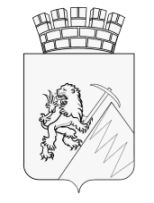  РАСПОРЯЖЕНИЕ ПРЕДСЕДАТЕЛЯ КОНТРОЛЬНО-СЧЕТНОЙ ПАЛАТЫГУБАХИНСКОГО ГОРОДСКОГО ОКРУГА14.12.2017 г.                                                                 № 26Об утверждении стандарта организации деятельности «Порядок осуществления полномочий должностными лицами Контрольно-счетной палаты Губахинского городского округа при выявлении административных правонарушений» В соответствии со статьей 11 Федерального закона от 7 февраля . № 6-ФЗ «Об общих принципах организации и деятельности контрольно-счетных органов субъектов Российской Федерации и муниципальных образований», статьей 10 Положения о Контрольно-счетной палате Губахинского городского округа, утвержденного решением Губахинской городской Думы от 27 марта 2014 № 174, Уставом Губахинского городского округа:Утвердить прилагаемый стандарт организации деятельности «Порядок осуществления полномочий должностными лицами Контрольно-счетной палаты Губахинского городского округа при выявлении административных правонарушений».Распоряжение вступает в силу с момента подписания.Контроль за исполнением распоряжения оставляю за собой.Председатель Контрольно-счетной палаты			 Л. П. ЛазареваКОНТРОЛЬНО-СЧЕТНАЯ ПАЛАТА ГУБАХИНСКОГО ГОРОДСКОГО ОКРУГА
СТАНДАРТ ОРГАНИЗАЦИИ ДЕЯТЕЛЬНОСТИ (СОД-1)«Порядок осуществления полномочий должностными лицами Контрольно-счетной палаты Губахинского городского округа при выявлении административных правонарушений»(утвержден распоряжением Председателя Контрольно-счетной палаты Губахинского городского округа от 14.12.2017 № 26)Губаха 2017 годСтандарт (СОД-1)«Порядок осуществления полномочий должностными лицами Контрольно-счетной палаты Губахинского городского округа при выявлении административных правонарушений»1. Общие положенияСтандарт «Порядок осуществления полномочий должностными лицами Контрольно-счетной палаты Губахинского городского округа при выявлении административных правонарушений» (далее – Стандарт) разработан в соответствии с Бюджетным кодексом Российской Федерации, Федеральным законом от 07 февраля 2011 г. № 6-ФЗ «Об общих принципах организации и деятельности контрольно-счетных органов субъектов Российской Федерации и муниципальных образований», решением Губахинской городской Думы от 27 марта 2014 № 174 «Об утверждении Положения о Контрольно-счетной палате Губахинского городского округа» (далее – КСП), Общими требованиями к стандартам внешнего государственного и муниципального контроля для проведения контрольных и экспертно-аналитических мероприятий контрольно-счетными органами субъектов Российской Федерации и муниципальных образований, утвержденными Коллегией Счетной палаты РФ (протокол от 17 октября 2014 г. № 47К (993)).Стандарт устанавливает порядок исполнения должностными лицами КСП полномочий по выявлению административных правонарушений, предусмотренных законодательством Российской Федерации об административных  правонарушениях и регламентирует процедуры привлечения виновных лиц к установленной законом ответственности.Целью Стандарта является обеспечение реализации КСП полномочия по составлению протоколов об административном правонарушении.Задачами Стандарта являются:- обеспечение объективного и своевременного выявления административных правонарушений;- определение общих правил и процедур составления протоколов об административном правонарушении и их направления в суд, проведения административного расследования.При выполнении требований Стандарта должностные лица КСП должны руководствоваться следующими документами:Кодексом Российской Федерации об административных правонарушениях (далее – КоАП РФ);Бюджетным кодексом Российской Федерации (далее – БК РФ);Федеральным законом от 07.02.2011 № 6-ФЗ «Об общих принципах организации и деятельности контрольно-счетных органов субъектов Российской Федерации и муниципальных образований»;Законом Пермского края от 06.04.2015 № 460-ПК «Об административных правонарушениях в Пермском крае (далее – Закон № 460-ПК);Положением о Контрольно-счетной палате Губахинского городского округа, утвержденным решением Губахинской городской Думы;иными нормативными правовыми актами, регламентирующими вопросы, относящиеся к предмету регулирования Стандарта.Для целей настоящего Стандарта используются следующие основные понятия:Административное правонарушение – противоправное, виновное действие (бездействие) физического или юридического лица, за которое КоАП РФ установлена административная ответственность (ст. 2.1 КоАП РФ). При этом в силу части 1 статьи 1.5 КоАП РФ лицо подлежит административной ответственности только за те административные правонарушения, в отношении которых установлена его вина. Неустранимые сомнения в виновности лица, привлекаемого к административной ответственности, должны толковаться в пользу этого лица.	Доказательства по делу об административном правонарушении – любые фактические данные, на основании которых судья, орган, должностное лицо, в производстве которых находится дело, устанавливают наличие или отсутствие события административного правонарушения, виновность лица, привлекаемого к административной ответственности, а также иные обстоятельства, имеющие значение для правильного разрешения дела (ч. 1 ст. 26.2 КоАП РФ). Административное наказание – установленная государством мера ответственности за совершение административного правонарушения и применяемая в целях предупреждения совершения новых правонарушений, как самим правонарушителем, так и другими лицами (ст. 3.1 КоАП РФ).Административный штраф – административное наказание имущественного характера, имеющее денежную форму, которая выражается во взыскании с нарушителя в доход бюджета определенной суммы денежных средств в рублях (ст. 3.5 КоАПРФ).Субъект административного правонарушения – физические, должностные или юридические лица, совершившие административное правонарушение.Под физическим лицом (гражданином), в отношении которого возбуждается дело об административном правонарушении, в Стандарте следует понимать совершившее административное правонарушение, предусмотренное частью 2 статьи 15.15.5 КоАП РФ, лицо, достигшее к моменту совершения административного правонарушения возраста шестнадцати лет и являющееся получателем субсидий.Под должностным лицом, в отношении которого возбуждается дело об административном правонарушении, следует понимать совершившее административное правонарушение лицо, постоянно, временно или в соответствии со специальными полномочиями осуществляющее функции представителя власти, то есть наделенное в установленном законом порядке распорядительными полномочиями в отношении лиц, не находящихся в служебной зависимости от него; лицо, выполняющее организационно-распорядительные или административно-хозяйственные функции в государственных органах, органах местного самоуправления, государственных и муниципальных организациях; лицо, осуществляющее предпринимательскую деятельность без образования юридического лица, совершившие административные правонарушения в связи с выполнением организационно-распорядительных или административно-хозяйственных функций, руководители и другие работники иных организаций (ст. 2.4 КоАП РФ).Должностное лицо подлежит административной ответственности в случае совершения им административного правонарушения в связи с неисполнением либо ненадлежащим исполнением своих служебных обязанностей.Юридическое лицо привлекается к ответственности в случае, если будет установлено, что у него имелась возможность для соблюдения правил и норм, за нарушение которых КоАП РФ предусмотрена административная ответственность, но данным лицом не были приняты все зависящие от него меры по их соблюдению.Законный представитель юридического лица – его руководитель, а также иное лицо, признанное в соответствии с законом или учредительными документами органом юридического лица (ч. 2 ст. 25.4. КоАп РФ). Полномочия законного представителя юридического лица подтверждаются документами (оригиналами или заверенными в установленном порядке копиями), удостоверяющими его служебное положение. Ими могут быть учредительные документы, выписки из Единого государственного реестра юридических лиц, приказы о назначении на должность.Указанный перечень законных представителей юридического лица является закрытым.При этом следует учитывать, что права, принадлежащие физическим лицам и законным представителям юридических лиц, могут осуществляться ими через защитника или иное лицо, действующее на основании доверенности (в том числе общего характера, содержащей полномочия на участие в административных делах), выданной этим физическим лицом или законным представителем юридического лица.Копии документов, подтверждающих полномочия представителей физических или юридических лиц (должностных лиц), приобщаются к материалам дела об административном правонарушении.Уполномоченное должностное лицо КСП – уполномоченные на составление протокола об административных правонарушениях и определения о проведении административного расследования должностные лица КСП, определенные частью 7 статьи 28.3 КоАп РФ, частью 2 статьи 12.5 Закона № 460-ПК.Давность привлечения к административной ответственности – установленный ст. 4.5 КоАП РФ срок, по истечении которого  постановление по делу об административном правонарушении не может быть вынесено.Административные правонарушения, относящиеся к ведению Контрольно-счетной палатыВ соответствии с частью 7 статьи 28.3 КоАП РФ, частью 2 статьи 12.5 Закона № 460-ПК  при осуществлении муниципального финансового контроля протоколы об административных правонарушениях, предусмотренных статьями 5.21, 15.1, 15.11, 15.14-15.15.16, частью 1 статьи 19.4, статьей 19.4.1, частями 20, 20.1 статьи 19.5, статьями 19.6, 19.7 КоАп РФ, вправе составлять председатели, заместители председателя, аудиторы и инспекторы контрольно-счетных органов муниципальных образований Пермского края.К участникам бюджетного процесса (финансовому органу, главному распорядителю бюджетных средств, распорядителю бюджетных средств, получателю бюджетных средств, главному администратору доходов бюджета, главному администратору источников финансирования дефицита бюджета), совершившим бюджетное нарушение, одновременно с административными мерами могут быть применены бюджетные меры принуждения, предусмотренные главой 30 Бюджетного кодекса Российской Федерации (ч. 2, 7 ст. 306.2 БК РФ), на основании уведомления КСП о применении бюджетных мер принуждения.Производство по делам об административных правонарушенияхПроизводство по делу об административном правонарушении – часть административного процесса, представляющая собой последовательную систему действий и решений должностного лица КСП, уполномоченного составлять протоколы об административных правонарушениях (далее по тексту – уполномоченное должностное лицо КСП), регламентированных КоАП РФ, в целях реализации материальных норм об административной ответственности.Алгоритм действий должностных лиц КСП при осуществлении производства по делам об административных правонарушениях, приведен в Приложении 15 к Стандарту.Порядок и сроки возбуждения дела об административном правонарушении.Дело об административном правонарушении возбуждается уполномоченным должностным лицом КСП при непосредственном обнаружении при осуществлении внешнего муниципального финансового контроля достаточных данных, указывающих на наличие события административного правонарушения, ответственность за которое предусмотрена статьями 5.21, 15.1, 15.11, 15.14-15.15.16, частью 1 статьи 19.4, статьей 19.4.1, частями 20, 20.1 статьи 19.5, статьями 19.6, 19.7 КоАП РФ (пункт 1 части 1 статьи 28.1 КоАП РФ).Дело об административном правонарушении считается возбужденным уполномоченным должностным лицом КСП с момента:составления протокола об административном правонарушении,вынесения определения о возбуждении дела об административном правонарушении при необходимости проведения административного расследования, предусмотренного статьей 28.7 КоАП РФ.По каждому факту административного правонарушения возбуждается одно дело об административном правонарушении.При совершении одним лицом одновременно нескольких административных правонарушений дело об административном правонарушении возбуждается по каждому факту совершения правонарушения.В соответствии с частью 1 статьи 28.1 КоАП РФ поводом к возбуждению дела об административном правонарушении является:1) непосредственное обнаружение должностными лицами, уполномоченными составлять протоколы об административных правонарушениях, достаточных данных, указывающих на наличие события административного правонарушения;2) поступившие из правоохранительных органов, а также из других государственных органов, органов местного самоуправления, от общественных объединений материалы, содержащие данные, указывающие на наличие события административного правонарушения (по вопросам, отнесенным к полномочиям КСП);3) сообщения и заявления физических и юридических лиц, а также сообщения в средствах массовой информации, содержащие данные, указывающие на наличие события административного правонарушения (за исключением административных правонарушений, предусмотренных частью 2 статьи 5.27 и статьей 14.52 КоАП РФ).Уполномоченное должностное лицо КСП при решении вопроса о привлечении лица, совершившего административное правонарушение, к административной ответственности, должно учитывать установленные законом сроки давности привлечения к административной ответственности.Согласно пункту 6 части 1 статьи 24.5 КоАП РФ производство по делу об административных правонарушениях не может быть начато, а начатое подлежит прекращению в случае истечения установленных ст. 4.5 КоАП РФ сроков давности привлечения к административной ответственности.При возбуждении дела необходимо учитывать период времени, необходимый для направления протокола и его рассмотрения в суде.Сроки давности привлечения к административной ответственности и органы, уполномоченные рассматривать дела об административных правонарушениях, ответственность за которые предусмотрена статьями 5.21, 15.1, 15.11, 15.14-15.15.16, частью 1 статьи 19.4, статьей 19.4.1, частями 20, 20.1 статьи 19.5, статьями 19.6, 19.7 КоАП РФ, приведены в приложении 14 к Стандарту.Течение срока давности начинается на следующий день после совершения административного правонарушения.При длящемся административном правонарушении сроки вынесенияпостановления об административном правонарушении начинают  исчисляться со дня обнаружения административного правонарушения.  Длящимся является такое административное правонарушение (действие или бездействие), которое выражается в длительном непрекращающемся невыполнении или ненадлежащем выполнении предусмотренных законом обязанностей. Днем обнаружения длящегося административного правонарушения считается день, когда должностное лицо, уполномоченное составлять протокол об административном правонарушении, выявило факт его совершения.В случае совершения административного правонарушения, выразившегося в форме бездействия, срок привлечения к административной ответственности исчисляется со дня, следующего за последним днем периода, предоставленного для исполнения соответствующей обязанности.В случае отказа в возбуждении уголовного дела или прекращения уголовного дела, но при наличии в действиях лица признаков административного правонарушения сроки давности привлечения к административной ответственности начинают исчисляться со дня совершения административного правонарушения (при длящемся административном правонарушении – со дня обнаружения правонарушения).В случае невыполнения в установленный срок предписания КСП, непринятия мер по устранению причин и условий, способствовавших совершению административного правонарушения, днем совершения административного нарушения является дата истечения указанных в предписании сроков.Срок давности привлечения к административной ответственности заправонарушения, по которым предусмотренная нормативным правовым актом обязанность не была выполнена к определенному в нем сроку, начинает течь с момента наступления указанного срока.Срок давности истекает в соответствующее число последнего месяца, а если этот месяц не имеет соответствующего числа, срок истекает в последние сутки этого месяца.Порядок исчисления сроков устанавливается в соответствии со статьей 4.8 КоАП РФ.Производство по делу об административном правонарушении не может быть начато, а начатое производство подлежит прекращению при наличии хотя бы одного из следующих обстоятельств (ст. 24.5 КоАп РФ):1) отсутствие события административного правонарушения;2) отсутствие состава административного правонарушения, в том числе недостижение физическим лицом на момент совершения противоправных действии (бездействия) возраста, предусмотренного КоАП РФ для привлечения к административной ответственности (за исключением случая, предусмотренного частью 3 статьи 24.5 КоАп РФ), или невменяемость физического лица, совершившего противоправные действия (бездействие);3) действия лица в состоянии крайней необходимости;4) издание акта амнистии, если такой акт устраняет применение административного наказания;5) признание утратившими силу закона или его положения, устанавливающих административную ответственность за содеянное, за исключением случая одновременного вступления в силу положений закона, отменяющих административную ответственность за содеянное и устанавливающих за то же деяние уголовную ответственность; 6) истечение сроков давности привлечения к административной ответственности;7) наличие по одному и тому же факту совершения противоправных действий (бездействия) лицом, в отношении которого ведется производство по делу об административном правонарушении, постановления о назначении административного наказания, либо постановления о прекращении производства по делу об административном правонарушении, предусмотренном той же статьей или той же частью статьи КоАП РФ или закона Пермского края, либо постановления о возбуждении уголовного дела;8) смерть физического лица, в отношении которого ведется производство по делу об административном правонарушении;8.1) внесение в единый государственный реестр юридических лиц записи о ликвидации юридического лица, в отношении которого ведется производство по делу об административном правонарушении, на основании определения арбитражного суда о завершении конкурсного производства в соответствии с законодательством о несостоятельности (банкротстве);9) иные предусмотренные КоАП РФ обстоятельства, при наличии которых лицо, совершившее действия (бездействие), содержащие признаки состава административного правонарушения, освобождается от административной ответственности.В случае, когда административное правонарушение совершено лицом, указанным в части 1 статьи 2.5 КоАП РФ, за исключением случаев, когда за такое административное правонарушение это лицо несет административную ответственность на общих основаниях, производство по делу об административном правонарушении после выяснения всех обстоятельств совершения административного правонарушения подлежит прекращению для привлечения указанного лица к дисциплинарной ответственности.В случае, если во время производства по делу об административном правонарушении будет установлено, что главой муниципального образования, возглавляющим местную администрацию, иным должностным лицом органа местного самоуправления, руководителем муниципального учреждения вносилось или направлялось в соответствии с порядком и сроками составления проекта соответствующего местного бюджета предложение о выделении бюджетных ассигнований на осуществление соответствующих полномочий органа местного самоуправления, выполнение муниципальным учреждением соответствующих уставных задач и при этом бюджетные средства на указанные цели не выделялись, производство по делу об административном правонарушении в отношении указанных должностных лиц и муниципальных учреждений подлежит прекращению.Порядок составления протокола об административном правонарушении.При выявлении фактов административных правонарушений, возбуждение дел по которым административным Кодексом  отнесено к компетенции КСП, уполномоченное должностное лицо КСП в соответствии со статьей 28.2 КоАП РФ составляет протокол об административном правонарушении по форме, установленной приложением 1 к Стандарту, организует регистрацию протокола и уведомление председателя КСП о факте составления протокола (лично, либо посредством телефонной связи).Протокол об административном правонарушении представляет собой процессуальный документ, фиксирующий фактические данные, имеющие значение для правильного разрешения дела об административном правонарушении, и содержащий, в том числе, позицию лица, в отношении которого данное дело возбуждено, и его подпись, что является средством обеспечения достоверности указанного документа.В соответствии со статьей 28.5 КоАП РФ протокол об административном правонарушении составляется немедленно после выявления совершения административного правонарушения, кроме случаев, предусмотренных разделом 3.3 Стандарта.В случае, если требуется дополнительное выяснение обстоятельств дела, либо данных о физическом лице или сведений о юридическом лице, в отношении которых возбуждается дело об административном правонарушении, протокол об административном правонарушении составляется в течение двух суток с момента выявления административного правонарушения.Примечание к статье 28.1 КоАП РФ. При наличии предусмотренного пунктом 1 части 1 настоящей статьи повода к возбуждению дела об административном правонарушении в случае, если достаточные данные, указывающие на наличие события административного правонарушения, обнаружены должностным лицом, уполномоченным составлять протоколы об административных правонарушениях, в ходе проведения проверки при осуществлении муниципального контроля, дело об административном правонарушении может быть возбуждено после оформления акта о проведении такой проверки.Если протокол будет составлен за пределами установленных статей 28.5, 28.8 КоАП РФ сроков составления протокола об административном правонарушении и направления протокола для рассмотрения, это не будетявляться существенным недостатком, так как эти сроки не являются пресекательными.Протокол об административном правонарушении не может быть составлен по истечении срока давности привлечения к административной ответственности.Согласно части 4 статьи 28.1 КоАП РФ дело об административном правонарушении считается возбужденным с момента составления протокола об административном правонарушении.Протокол составляется в том случае, когда материалов дела достаточно для установления состава правонарушения, включая вину лица, совершившего правонарушение, и отсутствует необходимость совершения процессуальных действий, требующих значительных временных затрат.При выявлении фактов для возбуждения административного производства уполномоченное должностное лицо КСП должно правильно  определить круг и статус лиц, подлежащих привлечению к административной ответственности (юридическое лицо, должностное лицо, гражданин).К административной ответственности за совершение правонарушений, предусмотренных:а) статьей 15.1, статьей 15.14, части 2 и 4 статьи 15.15, части 2 и 4 статьи 15.15.1, части 3 статьи 15.15.2, части 2 статьи 15.15.4, части 2 статьи  15.15.5, статьей 15.15.16 КоАП РФ, могут быть привлечены как юридические лица, так и должностные лица этих организаций;б) статьей 5.21, статьей 15.11, части 1 и 3 статьи 15.15, части 1 и 3 статьи 15.15.1, части 1 и 2 статьи 15.15.2, статьей 15.15.3, части 1 статьи 15.15.4, части 1 статьи 15.15.5, статьей 15.15.6.- 15.15.15, части 20 статьи 19.5, статьей 19.6, 19.7 КоАП РФ, привлекаются должностные лица соответствующих организаций.Лица, привлекаемые к административной ответственности, должны заблаговременно быть уведомлены о времени и месте составления протокола об административном правонарушении (в случае составления протокола не на месте проведения мероприятия).Способы извещения лиц, участвующих в производстве по делу об административном правонарушении, а также свидетелей, экспертов и специалистов предусмотрены статьей 25.15 КоАП РФ.Лица, участвующие в производстве по делу об административном правонарушении, а также свидетели, эксперты, специалисты и переводчики извещаются или вызываются к должностному лицу КСП, в производстве которого находится дело, с использованием любых доступных средств связи, позволяющих контролировать получение информации лицом, которому оно направлено – заказным письмом с уведомлением о вручении, повесткой с уведомлением о вручении, телефонограммой или телеграммой, по факсимильной связи и т.п. Форма Уведомления (извещения) о составлении протокола приведена в приложении 2 к Стандарту.Лицо, в отношении которого ведется производство по делу, считается извещенным о времени и месте составления протокола и в случае, когда из указанного им места жительства (регистрации) поступило сообщение об отсутствии адресата по указанному адресу, о том, что лицо фактически не проживает по этому адресу либо отказалось от получения почтового отправления, а также в случае возвращения почтового отправления с отметкой об истечении срока хранения. В случае привлечения к административной ответственности должностного лица извещение рекомендуется направлять не только по месту его работы (службы), но и по месту жительства.При отсутствии сведений о регистрации, паспортных данных должностного лица, совершившего административное правонарушение, необходимо направить запрос в территориальный орган Федеральной миграционной службы Российской Федерации, осуществляющий адресно-справочную работу, о предоставлении указанной информации.Место нахождения юридического лица, его филиала или представительства определяется на основании выписки из Единого государственного реестра юридических лиц. Если юридическое лицо, участвующее в производстве по делу об административном правонарушении, ведет дело через представителя, извещение также направляется по месту нахождения (месту жительства) представителя.Следует отметить, что законодательство не содержит требований о вручении корреспонденции (писем с уведомлением, телеграмм, факсов, писем, направленных электронной почтой и т.п.) непосредственно руководителю коммерческих и некоммерческих организаций, государственных органов и органов местного самоуправления. Ответственность за организацию получения почтовой корреспонденции по адресу места нахождения юридического лица полностью лежит на юридическом лице.Лицо, в отношении которого ведется дело об административном правонарушении, вправе заявить ходатайство (в письменной форме) о переносе времени составления протокола. В этом случае уполномоченное должностное лицо КСП обязано немедленно рассмотреть ходатайство и о принятом решении уведомить лицо, в отношении которого ведется дело об административном правонарушении, направив уведомление с указанием новой даты и времени составления протокола (ст. 24.4 КоАП РФ).В случае неявки извещенного должностного лица или законного представителя юридического лица, в отношении которых ведется производство по делу об административном правонарушении, протокол об административном правонарушении составляется в их отсутствие. В протоколе делается соответствующая запись о неявке лица, в отношении которого ведется производство по делу об административном правонарушении. Копия протокола об административном правонарушении направляется лицу, в отношении которого он составлен, в течение 3-х календарных дней со дня составления указанного протокола (ч. 4.1 ст. 28.2 КоАП РФ). Копия протокола направляется заказным письмом с уведомлением о вручении.При составлении протокола об административном правонарушении уполномоченному должностному лицу КСП следует руководствоваться статьей 1.7 КоАП РФ, согласно которой лицо, совершившее административное правонарушение, подлежит ответственности на основании закона, действовавшего во время и по месту совершения административного правонарушения. Местом совершения административного правонарушения является место совершения противоправного действия независимо от места наступления его последствий, а если такое деяние носит длящийся характер – место окончания противоправной деятельности, ее пресечения; если правонарушение совершено в форме бездействия, то местом его совершения следует считать место, где должно было быть совершено действие, выполнена возложенная на лицо обязанность. За нарушение закона, действующего только в момент вынесения определения о проведении административного расследования, составления протокола об административном правонарушении (возбуждения административного производства), но не действовавшего в момент совершения правонарушения, административная ответственность исключена.Закон, смягчающий или отменяющий административную ответственность за административное правонарушение либо иным образом улучшающий положение лица, совершившего административное правонарушение, имеет обратную силу, то есть распространяется и на лицо, которое совершило административное правонарушение до вступления такого закона в силу и в отношении которого постановление о назначении административного наказания не исполнено. Закон, устанавливающий или отягчающий административную ответственность за административное правонарушение, либо иным образом ухудшающий положение лица, обратной силы не имеет.При определении степени ответственности должностного лица за совершение административного правонарушения, которое явилось результатом выполнения решения коллегиального органа юридического лица, необходимо выяснять, предпринимались ли должностным лицом меры с целью обратить внимание коллегиального органа либо администрации на невозможность исполнения данного решения в связи с тем, что это может привести к совершению административного правонарушения.В протоколе об административном правонарушении указываются (ч. 2 ст. 28.2 КоАп РФ):- регистрационный номер;- дата и место его составления;- должность, фамилия и инициалы лица, составившего протокол;- сведения о лице, в отношении которого возбуждено дело об административном правонарушении:а) при привлечении к административной ответственности должностного лица организаций: занимаемая должность, фамилия, имя, отчество, паспортные данные (либо отметка о том, что личность установлена и ссылка на приказ о назначении на должность), адрес организации по месту исполнения обязанностей должностного лица и контактные телефоны;б) при привлечении к административной ответственности юридического лица: наименование и адрес юридического лица; фамилия, имя, отчество законного представителя юридического лица, занимаемая должность, паспортные данные, контактные телефоны, дата, номер, наименование и срок действия документа, подтверждающего полномочия данного лица в качестве законного представителя;- фамилии, имена, отчества, паспортные данные, адреса места жительства и контактные телефоны свидетелей, если имеются свидетели;- место, время совершения и событие административного правонарушения, а также документы, подтверждающие данные правонарушения;- статья КоАП РФ, предусматривающая административную ответственность за данное административное правонарушение;- объяснение должностного лица или законного представителя юридического лица, в отношении которого возбуждено дело об административном правонарушении;- запись о разъяснении прав лица, в отношении которого возбуждено дело об административном правонарушении;- запись о составлении протокола об административном правонарушении в отсутствие лица, в отношении которого возбуждено дело об административном правонарушении, и о направлении ему копии протокола;- запись об отказе подписания протокола лицом, в отношении которого возбуждено дело об административном правонарушении;- иные сведения, необходимые для разрешения дела.Уполномоченное должностное лицо КСП при оформлении протокола об административном правонарушении самостоятельно организует регистрацию протокола с присвоением номера в журнале регистрации протоколов об административных правонарушениях (образец оформления журнала приведен в приложении 10 к Стандарту).При составлении протокола уполномоченные должностные лица КСП обязаны иметь при себе удостоверяющие их полномочия документы, которые предъявляются по требованию лица, совершившего нарушение.Уполномоченным должностным лицом КСП при составлении протокола об административном правонарушении должностному лицу или законному представителю юридического лица, в отношении которых возбуждено дело об административном правонарушении, разъясняются их права и обязанности по делу, предусмотренные статьей 25.1 КоАП РФ, о чем делается запись в протоколе.Свидетели, специалисты, эксперты при участии в деле об административном правонарушении предупреждаются об административной ответственности по ст. 17.9 КоАП РФ за дачу заведомо ложных показаний, пояснений, заключений. Отсутствие таких разъяснений и предупреждений в протоколе или отдельном объяснении лица может быть признано судом, рассматривающим дело об административном правонарушении, нарушением, влекущим невозможность использования такого доказательства при рассмотрении дела об административном правонарушении.При совершении нарушения несколькими лицами составляется один протокол об административном правонарушении в отношении всех совместно действовавших нарушителей.На все вопросы, содержащиеся в форме протокола, должны быть даны исчерпывающие ответы. Если бланк протокола об административном правонарушении не может вместить все необходимые сведения, они прилагаются в виде приложений к протоколу, которые подписываются соответствующим лицом, нумеруются вместе с протоколом.Протокол об административном правонарушении должен содержать доказательственный материал, подтверждающий фактические сведения о событии правонарушения, времени и месте, причиненном ущербе и другие сведения, имеющие юридическое значение.Доказательственный материал может быть представлен копиями актов, писем, приказов, платежных документов и т.д.Должностному лицу или законному представителю юридического лица, в отношении которых возбуждено дело об административном правонарушении, должна быть предоставлена возможность ознакомления с протоколом об административном правонарушении. Указанные лица вправе представить объяснения и замечания по содержанию протокола, которые прилагаются к протоколу (форма приведена в Приложении 3 к Стандарту).Протокол об административном правонарушении подписывается уполномоченным должностным лицом КСП, его составившим, должностным лицом или законным представителем юридического лица, в отношении которых возбуждено дело об административном правонарушении. В случае отказа указанных лиц от подписания протокола в нем делается соответствующая запись. Отказ от подписания протокола лицом, в отношении которого ведется дело об административном правонарушении, впоследствии не является препятствием для рассмотрения дела об административном правонарушении.Копия протокола об административном правонарушении уполномоченным должностным лицом КСП, составившим протокол, вручается под роспись должностному лицу или законному представителю юридического лица. При выявлении административного правонарушения, подпадающего под действие статьи, которая в равной мере действует в отношении должностных и юридических лиц, при решении вопроса, в отношении которых будет составлен протокол об административном правонарушении следует учитывать, что если действия должностного лица содержат признаки уголовно-наказуемого деяния, протокол об административном правонарушении надлежит составлять в отношении юридического лица.Устранение административно наказуемых нарушений после составления протокола об административном правонарушении не может служить основанием для отмены протокола должностным лицом, оставившим протокол. Документы, подтверждающие устранение нарушений, прилагаются к протоколу и учитываются в качестве смягчающих ответственность обстоятельств судом при рассмотрении административного дела.Порядок оформления определения о возбуждении дела об административном правонарушении и проведении административного расследования.При выявлении КСП фактов нарушения бюджетного законодательства Российской Федерации и иных нормативных правовых актов, предусмотренных статьями 5.21, статьями 15.1, 15.11, 15.14 - 15.15.16  КоАП РФ, и в случае необходимости осуществления экспертизы или производства иных процессуальных действий, требующих значительных временных затрат (ч. 1 ст. 28.7 КоАП РФ), уполномоченное должностное лицо КСП немедленно после выявления факта совершения административного правонарушения принимает решение и выносит определение о возбуждении дела об административном правонарушении и проведении административного расследования (далее – определение), о чем незамедлительно уведомляет председателя КСП (лично, либо посредством телефонной связи). Образец оформления определения приведен в приложении 4 к Стандарту.Необходимо учитывать, что административное расследование допускается только при выявлении административных правонарушений в отраслях законодательства, перечисленных в части 1 статьи 28.7 КоАП РФ, среди которых: законодательство о выборах и референдумах, бюджетное законодательство и нормативные правовые акты, регулирующие бюджетные отношения, законодательство в области налогов и сборов.Лицо, в отношении которого выносится определение о возбуждении дела об административном правонарушении, должно заблаговременно быть уведомлено о времени и месте составления определения.Уведомление (извещение) о времени и месте вынесения определения о возбуждении дела об административном правонарушении (форма приведена в Приложении 5 к Стандарту) вручается под расписку либо высылается лицу, в отношении которого возбуждено дело об административном правонарушении, или законному представителю лица посредством почтовой связи заказным письмом с уведомлением о вручении или нарочным с отметкой уполномоченного лица о получении документа.В случае неявки физического лица, или законного представителя физического лица, или законного представителя юридического лица, в отношении которых ведется производство по делу об административном правонарушении, если они извещены в установленном порядке, определение о возбуждении дела об административном правонарушении составляется в их отсутствие.В определении указываются:- дата и место составления определения;- должность, фамилия и инициалы уполномоченного должностного лица КСП, составившего определение;- повод для возбуждения дела об административном правонарушении;- данные, указывающие на наличие события административного правонарушения;- статья КоАП РФ, предусматривающая административную ответственность за данное административное правонарушение;- при вынесении определения физическому, должностному лицу или законному представителю юридического лица, в отношении которых оно вынесено, разъясняются их права и обязанности, предусмотренные ст. 25.1. КоАП РФ (по аналогии с протоколом об административном правонарушении), о чем делается запись в определении (ч. 3 ст. 28.7 КоАп РФ).Уполномоченное должностное лицо КСП при оформлении определения обеспечивает его регистрацию с присвоением номера в журнале регистрации определений о возбуждении дела об административном правонарушении и проведении административного расследования (образец оформления журнала приведен в приложении 11 к Стандарту).Копия определения в течение суток вручается под расписку либо высылается физическому, должностному лицу или законному представителю юридического лица, в отношении которых оно вынесено. Административное расследование по делу ведется уполномоченным должностным лицом КСП, непосредственно обнаружившим административное правонарушение.Административное расследование представляет собой комплекс требующих значительных временных затрат процессуальных действий уполномоченных должностных лиц контрольно-счетного органа, направленных на выяснение всех обстоятельств административного правонарушения, их фиксирование, юридическую квалификацию и процессуальное оформление. Проведение административного расследования должно состоять из реальных действий, направленных на получение необходимых сведений, в том числе путем проведения экспертизы, установления свидетелей, допроса лиц, проживающих в другой местности. Процессуальные действия – предусмотренные КоАП РФ процедуры сбора доказательств по делу об административном правонарушении (получение объяснений, направление поручений и запросов, истребование сведений и т.п.).Образец оформления объяснения лица, в отношении которого ведется производство по делу об административном правонарушении (потерпевшего, свидетеля) приведен в приложением 12 к Стандарту.Административное расследование проводится по месту совершения или выявления административного правонарушения.Срок проведения административного расследования не может превышать один месяц с момента возбуждения дела об административном правонарушении. В исключительных случаях указанный срок по письменному ходатайству уполномоченного должностного лица, в производстве которого находится дело, может быть продлен решением председателя КСП на срок не более одного месяца. Образец оформления Ходатайства о продлении срока проведения административного расследования приведен в приложении 6 к Стандарту.Решение о продлении срока проведения административного расследования принимается в виде определения. Образец оформления определения приведен в приложении 7 к Стандарту.В определении о продлении срока проведения административного расследования указываются:- дата и место составления определения;- должность, фамилия и инициалы лица, составившего определение;- основания для продления срока проведения административного расследования;- срок, до которого продлено проведение административного расследования.Определение о продлении срока проведения административного расследования подписывается председателем КСП (ч. 5 ст. 28. КоАП РФ). Копия определения о продлении срока проведения административного расследования в течение суток вручается под расписку либо высылается физическому, должностному лицу или законному представителю юридического лица, в отношении которых проводится административное расследование с сопроводительным письмом по форме согласно приложению 8 к Стандарту.  В журнале регистрации определений о возбуждении дела об административном правонарушении и проведении административного расследования уполномоченным должностным лицом КСП делается отметка о дате продления срока административного расследования и дата, до которой продлен срок. В ходе административного расследования устанавливаются обстоятельства, указанные в статье 26.1 КоАП РФ. Также в ходе административного расследования по делу об административном правонарушении в отношении физического (должностного) лица подлежат выяснению: фамилия, имя, отчество; число, месяц, год рождения; место рождения; место жительства; место работы, должность; гражданство, серия, номер паспорта, когда и кем он выдан. В ходе административного расследования по делу об административном правонарушении в отношении юридического лица подлежат выяснению:- наименование юридического лица, организационно - правовая форма;- код ОКТМО, ИНН, ОГРН;- юридический адрес;- фактический адрес;- банковские реквизиты (номера расчетных счетов, наименования, БИК, номера корреспондентских счетов банков, в случае возможности их получения);- личность и основания для осуществления полномочий законного представителя юридического лица.Если в ходе административного расследования проводится экспертиза по делу об административном правонарушении в соответствии со ст. 26.4 КоАП РФ, уполномоченное должностное лицо КСП, осуществляющее административное расследование, после получения заключения эксперта производит его приобщение к делу.При обнаружении признаков преступления уполномоченное должностное лицо КСП составляет обращение председателю КСП с предложением о направлении материалов в правоохранительные органы.По окончании административного расследования в случае установления состава административного правонарушения составляется протокол об административном правонарушении в соответствии с требованиями статьи 28.2 КоАП РФ и в порядке, установленном разделом 3.2 Стандарта, либо выносится постановление о прекращении дела об административном правонарушении по форме, установленной приложением 9 к Стандарту, при наличии хотя бы одного из обстоятельств, перечисленных в статье 24.5 КоАП РФ.Копия постановления о прекращении дела об административном правонарушении вручается под расписку должностному лицу, или законному представителю юридического лица, в отношении которых оно вынесено, либо высылается по почте заказным почтовым отправлением в течение трех дней со дня вынесения указанного постановления.В журнале регистрации определений о возбуждении дела об административном правонарушении и проведении административного расследования делается отметка о решении, принятом по результатам административного расследования.4. Порядок подготовки и направления документов об административном правонарушении в органы, уполномоченные рассматривать дела об административных правонарушенияхНаправление документов об административном правонарушении на рассмотрение.Протокол об административном правонарушении с приложением документов, подтверждающих данные правонарушения, и объяснения лица, совершившего административное правонарушение (при наличии), направляется уполномоченным должностным лицом КСП, составившим протокол об административном правонарушении, в течение трех суток с момента составления протокола в суд мировому судье по месту совершения административного правонарушения (ч. 1 ст. 28.8 КоАп РФ) или в районный суд с сопроводительным письмом по форме согласно приложению 13 к Стандарту.В соответствии с частью 1 статьи 29.5 КоАП РФ дело об административном правонарушении рассматривается по месту его совершения.По ходатайству лица, в отношении которого ведется производство по делу об административном правонарушении, дело может быть рассмотрено по месту жительства данного лица.Дела об административных правонарушениях, предусмотренных статьями 5.21, 15.1, 15.11, 15.14-15.15.16, частью 1 статьи 19.4, статьей 19.4, частью 20 статьи 19.5, статьями 19.6 и 19.7 КоАП РФ направляются на рассмотрение мировому судье (части 1 и 1.1 статьи 23.1 КоАП РФ).Дела об административных правонарушениях, предусмотренные статьями 5.21, 15.11, 15.14, частями 1, 2 статьи 15.15.2, статьей 15.15.3, частью 1 статьи 15.15.4, частью 1 статьи 15.15.5, статьями 15.15.12, 15.15.13 КоАП РФ, производство по которым осуществлялось должностным лицом КСП в форме административного расследования, а также дела об административных правонарушениях, влекущих дисквалификацию лиц, замещающих должности муниципальной службы, направляются на рассмотрение судьям районных судов (часть 3 статьи 23.1 КоАП РФ).Материалы дела направляются заказными бандеролями, заказными письмами, либо направляются курьерами.На заказные бандероли и письма составляется список внутренних почтовых отправлений, отдельно на бандероли и на письма. Квитанции об отправке и копии сопроводительных писем подшиваются в дело.Организация работы по устранению недостатков протокола.Протокол об административном правонарушении и другие материалы административного дела могут быть возвращены судом, рассматривающим дело об административном правонарушении, уполномоченному должностному лицу КСП (п. 4 ч. 1 ст. 29.4 КоАП РФ), в случае составления протокола неправомочными лицами, неправильного составления протокола и оформления других материалов дела либо неполноты представленных материалов, которая не может быть восполнена при рассмотрении дела об административном правонарушении.Указанные судом, рассматривающим дело об административном правонарушении, недостатки устраняются уполномоченным должностным лицом КСП, составившим протокол, в срок не более трех суток со дня поступления материалов дела об административном правонарушении в КСП. При этом устранение недостатков протокола об административном правонарушении или других материалов дела следует завершить до истечения сроков давности привлечения к административной ответственности, определенных статьей 4.5 Кодекса.Материалы дела об административном правонарушении с внесенными в них изменениями и дополнениями возвращаются судье, вынесшему определение о возвращении протокола об административном правонарушении, в течение суток со дня устранения соответствующих недостатков.Устранение недостатков протокола осуществляется путем составления нового протокола об административном правонарушении с учетом всех требований, установленных статьей 28.2 Кодекса, соблюдения норм, правил и процедур. При этом на новом протоколе проставляется регистрационный номер, ранее присвоенный протоколу, в целях устранения недостатков которого он составлен. Исходя из требований норм, закрепленных в статье 28.2 Кодекса, дата составления нового протокола должна соответствовать дню его фактического оформления.Новый протокол приобщается к материалам дела об административном правонарушении.Обжалование постановления судьи должностным лицом КСП.Частью 1.1 статьи 30.1 КоАП РФ должностным лицам, уполномоченным в соответствии со статьей 28.3 КоАП РФ составлять протокол об административном правонарушении, предоставлено право обжаловать вынесенное судьей постановление по делу об административном правонарушении в вышестоящий суд.Жалоба на постановление по делу об административном правонарушении может быть подана в течение десяти суток со дня вручения или получения копии постановления.В случае пропуска срока, предусмотренного ч. 1 ст. 30.3. КоАП РФ, указанный срок по ходатайству лица, подающего жалобу, может быть восстановлен судьей.Жалоба на постановление по делу об административном правонарушении подается судье, который вынес постановление по делу, или непосредственно в вышестоящий суд.По результатам рассмотрения жалобы выносится решение.Решение по жалобе на постановление по делу об административном правонарушении оглашается немедленно после его вынесения.Вступившее в законную силу решение по результатам рассмотрения жалобы на вынесенное судьей постановление по делу об административном правонарушении может быть обжаловано должностным лицом, направившим это дело на рассмотрение судье.Постановление, принятое по результатам рассмотрения жалобы, протеста на вступившие в законную силу постановление по делу об административном правонарушении, вступает в законную силу со дня его принятия.Исполнение постановлений по делам об административных правонарушенияхПостановление по делу об административном правонарушении обязательно для исполнения всеми органами государственной власти, органами местного самоуправления, должностными лицами, гражданами и их объединениями, юридическими лицами.Постановление по делу об административном правонарушении подлежит исполнению с момента его вступления в законную силу.В соответствии со статьей 31.1 КоАП РФ постановление по делу об административном правонарушении вступает в законную силу:1) после истечения срока, установленного для обжалования постановления по делу об административном правонарушении, если указанное постановление не было обжаловано или опротестовано;2) после истечения срока, установленного для обжалования решения по жалобе, протесту, если указанное решение не было обжаловано или опротестовано, за исключением случаев, если решением отменяется вынесенное постановление.Обращение постановления по делу об административном правонарушении к исполнению осуществляется в предусмотренном КоАП РФ порядке.В случае вынесения постановления о наложении денежного взыскания (штрафа) судом (мировым судьей) по результатам рассмотрения дела об административном правонарушении, административный штраф должен быть уплачен лицом, привлеченным к административной ответственности, не позднее шестидесяти дней со дня вступления постановления о наложении административного штрафа в законную силу, за исключением случая, предусмотренного частью 1.1 статьи 32.2 КоАП РФ, либо со дня истечения срока отсрочки или срока рассрочки, предусмотренных статьей 31.5 КоАП РФ.Исполнение судебного акта о назначении административного наказания в виде штрафа может быть рассрочено судом на срок до трех месяцев с учетом материального положения лица, в отношении которого вынесен судебный акт.В случае принесения протеста на вступившее в законную силу судебного акта, его исполнение приостанавливается до рассмотрения протеста.При отсутствии документа, свидетельствующего об уплате административного штрафа, по истечении срока, указанного в части 1 или 1.1 статьи 32.2 КоАП РФ, судья, вынесший постановление, изготавливает второй экземпляр указанного постановления и направляет его в течение десяти суток (а в случае, предусмотренном частью 1.1 статьи 32.2 КоАПРФ, в течение одних суток) судебному приставу-исполнителю для исполнения в порядке, предусмотренном федеральным законодательством.В соответствии с частью 5 статьи 3.5 КоАП РФ сумма административного штрафа подлежит зачислению в бюджет в полном объеме в соответствии с законодательством Российской Федерации. В случае вынесения судом (мировым судьей) постановления о наложении денежного взыскания (штрафа), принятия им судебного акта (постановления) о взыскании денежных средств по результатам дела об административном правонарушении, администрирование доходов бюджета Губахинского городского округа осуществляется Контрольно-счетной палатой, от имени которой уполномоченное должностное направило дело на рассмотрение в суд (мировому судье).Копия постановления или решения суда о наказании в виде административного штрафа передается в бухгалтерию КСП.Контроль за исполнением вступивших в законную силу постановлений, решений осуществляет уполномоченное должностное лицо КСП, составившее протокол об административном правонарушении.При поступлении штрафа, бухгалтерия КСП копию платежного поручения передает инспектору КСП.Уполномоченное должностное лицо КСП, составившее протокол об административном правонарушении информирует суд об исполнении судебного акта.Копии судебных актов остаются у должностного лица КСП, составившего протокол об административном правонарушении.Дело об административном правонарушении считается законченным и подлежит передаче в архив: при поступлении документа об уплате штрафа или копий постановления с отметками судебного пристава-исполнителя о принудительном взыскании штрафа;при назначении административного наказания в виде предупреждения, после получения судебного акта;при прекращении дела по другим основаниям (после вынесения постановления).Уполномоченное должностное лицо КСП, составившее протокол об административном правонарушении осуществляет контроль за его рассмотрением и исполнением посредством подготовки и направления запросов о предоставлении информации по результатам рассмотрения протоколов об административных правонарушениях в суд по истечению трех месяцев с момента направления документов.Должностные лица КСП, осуществляющие исполнение полномочий в области административного производства, несут персональную ответственность за соблюдение сроков и порядка проведения административных действий, установленных законодательством об административных правонарушениях и настоящим Стандартом.Председатель КСП ежегодно обобщает практику КСП по выявлению административных правонарушений и осуществлению полномочий в сфере административного производства для включения в отчет о деятельности КСП в соответствующем году.Формирование дел об административных правонарушенияхВсе протоколы об административных правонарушениях регистрируются в журнале учета протоколов об административных правонарушениях. Регистрация протоколов осуществляется в хронологическом порядке по мере их поступления после их подписания.Все материалы дела об административном правонарушении должны заполняться машинописным способом либо ручкой (пастами черного, синего или фиолетового цвета) разборчиво, без помарок и исправлений.Документы об административном правонарушении систематизируются в составе дела об административном правонарушении (административном деле). Оформление дела предусматривает: подшивку или переплет дела; сквозную нумерацию листов дела; составление внутренней описи дела. Оригиналы документов, послуживших основанием для возбуждения дела об административном правонарушении, хранятся при материалах контрольного (экспертно-аналитического) мероприятия.Дело об административном правонарушении, материалы по нему подшиваются уполномоченным должностным лицом КСП, возбудившим дело об административном правонарушении, в папку «скоросшиватель».Реквизиты обложки дела включают: учетный номер дела; номер судебного дела, наименование лица, в отношении которого возбуждено дело; дату возбуждения дела и дату окончания рассмотрения дела.Записи на обложках производятся четко, разборчиво, чернилами или пастой черного или синего цветов. Сокращения допускаются только в пределах возможности прочтения наименований.К делу не должны подшиваться документы, подлежащие возврату, а также копии документов, уже имеющие в деле, черновики. Представленные лицами, участвующими в деле, документы возвращаются им по письменному заявлению заказным письмом с уведомлением или вручаются под расписку.Дело передается в архив с соблюдением правил делопроизводства.Приложение 1 к Стандарту СОД-1На бланке Контрольно-счетной палатыПРОТОКОЛ № __ об административном правонарушении, предусмотренном ст. _____ Кодекса Российской Федерации об административных правонарушенияхВремя составления протокола: ____ час ______ мин.(должность, фамилия и инициалы лица, составившего протокол)при осуществлении внешнего муниципального финансового контроля в соответствии со статьей 28.2, частью 7 статьи 28.3 Кодекса Российской Федерации об административных правонарушениях составила настоящий протокол о совершении административного правонарушения.Сведения о лице, в отношении которого возбуждено дело об административном правонарушении: (фамилия, имя, отчество, дата и место рождения, место работы, должность, семейное положение, адрес места жительства и/или регистрации, серия и номер документа, удостоверяющего личность, кем и когда выдан,либо сведения о юридическом лице и его законном представителесведения о привлечении ранее к административной ответственности)Указанные сведения подтверждаю.(подпись лица, в отношении которого возбуждено дело об административном правонарушении)Сведения о юридическом лице, в отношении которого возбуждено дело об 
административном правонарушении:  (полное наименование, юридический и фактический адрес, ИНН, банковские реквизиты,серия и № свидетельства о государственной регистрации юридического лица, ОГРНдолжность, фамилия, имя, отчество руководителя, телефон, документы, удостоверяющие личность иполномочия законного представителя, сведения о привлечении ранее к административной ответственности)Указанные сведения подтверждаю.(подпись законного представителя юридического лица, в отношении которого возбуждено дело об административном правонарушении)Сведения об обстоятельствах совершения административного правонарушения.При проведении контрольного (экспертно-аналитического)  мероприятия в (наименование и адрес объекта контрольного мероприятия)установлено:  (указываются достаточные данные, указывающие на наличие события административногоправонарушения, в том числе о месте, времени, способе совершения административногоправонарушения, о виновности лица в совершении противоправного действия (бездействия),раскрывается положение нормативного правового акта, требования которого нарушены,статье КоАП РФ, предусматривающей административную ответственность за данное правонарушение)(например: 13 сентября 2014 года администрацией городского округа, как получателем бюджетных средств, допущено принятие бюджетных обязательств путем заключения муниципального контракта от 13 сентября 2013 года №___ с ООО ______ на сумму __________ тыс. рублей в размерах, превышающих утвержденные лимиты бюджетных обязательств).Данные обстоятельства подтверждаются следующими доказательствами: актом контрольного мероприятия (заключением экспертно-аналитического мероприятия) ______________________________________________________________________________________________________________________от________№____;__________________________________________________________________________________________________(другие доказательства при наличии).Таким образом,(указывается лицо, в отношении которого возбуждено дело об административном правонарушении)не соблюдены требования                                              (указывается нормативно-правовой акт,__________________________________________________________________________________________положения которого нарушены)и совершено административное правонарушение, административная ответственность за которое предусмотрена частью ____ статьи/статьей _____ Кодекса Российской Федерации об административных правонарушениях.Сведения о свидетелях и потерпевших (если имеются):	,(фамилии, имена, отчества, адреса места жительства и/или регистрации свидетелей и потерпевших)которым разъяснены права и обязанности, предусмотренные статьями 25.2 и 25.6 КоАП РФ.(подписи свидетелей, потерпевших)Учитывая изложенное и на основании ст. 28.2 КоАП РФ, в присутствии лица, в отношении которого ведется производство по делу об административном правонарушении (законного представителя юридического лица),(фамилия, имя, отчество) которому разъяснены его права и обязанности, предусмотренные статьями 24.2, 24.3, 24.4, 25.1, 25.4, 25.5 и 30.1 КоАП РФ, статьей 51 Конституции Российской Федерации, а именно: лицо, привлекаемое к административной ответственности, вправе знакомиться со всеми материалами дела, давать объяснения, представлять доказательства, заявлять ходатайства и отводы, присутствовать при рассмотрении дела и пользоваться юридической помощью защитника, не свидетельствовать против себя, своего супруга и близких родственников, выступать на родном языке и пользоваться услугами переводчика, если не владеет языком, на котором ведется производство, обжаловать постановление по делу.(подписи физического лица или законного представителя юридического лица, в отношении которых возбуждено дело об административном правонарушении)Физическое лицо или законный представитель юридического лица, привлекаемого к административной ответственности, русским языком (владеет/не владеет)__________.В услугах переводчика не нуждаюсь/нуждаюсь _____________________(подпись).При составлении протокола об административном правонарушении присутствовал защитник физического лица или юридического лица, в отношении которого возбуждено дело об административном правонарушении(фамилия, имя, отчество, место жительства и/или регистрации, телефон, документ, подтверждающий полномочия)которому разъяснены права и обязанности, предусмотренные статьей 25.5 КоАП РФ(подпись)При составлении протокола об административном правонарушении присутствовал переводчик(фамилия, имя, отчество, место жительства и/или регистрации)которому разъяснены его обязанности, предусмотренные статьей 25.10 КоАП РФ.Переводчик предупрежден об административной ответственности за заведомо неправильный перевод, предусмотренной статьей 17.9 КоАП РФ(подпись)Объяснения физического лица или законного представителя юридического лица, в отношении которых возбуждено дело об административном правонарушении:(Указывается прописью «имею/не имею». Излагаются объяснения либо делается ссылка на приложение к протоколу)Физическому лицу или законному представителю юридического лица, в отношении которых возбуждено дело об административном правонарушении, предоставлена возможность ознакомления с протоколом об административном правонарушении.Объяснения и замечания указанных лиц по содержанию протокола:(объяснения либо ссылка на приложение к протоколу)К протоколу прилагаются:  (перечень приложений)В случае отказа от подписи:От подписи под настоящим протоколом должностное лицо(наименование должности, инициалы и фамилия)отказался.(подпись должностного лица, составившего протокол об административном правонарушении)Мотивы отказа от подписания протокола (могут быть изложены нарушителем отдельно и приложены к протоколу).Примечание: Отказ от подписи протокола не является основанием для прекращения производства по делу.Копию протокола получил:В случае отказа от получения протокола:Отметка об отказе в получении протокола и отметка о направлении протокола почтой заказным письмом с уведомлением о вручении:(подпись должностного лица, составившего протокол, расшифровка подписи)В случае неявки должностного лица для составления протокола:Протокол составлен в отсутствие лица, в отношении которого возбуждено дело об административном правонарушении:(указывается наименование юридического лица/ФИО физического лица, извещенного в установленном порядке: уведомление № _____ от ___________)	(Например: «Протокол составлен в отсутствие Иванова И.И., в отношении которого возбуждено дело об административном правонарушении, в связи с тем, что ему уведомлением от «__»_____ г. за №____ было надлежащим образом сообщено о времени и месте его составлении, но Иванов И.И. в назначенный срок не явился и не уведомил о причинах своей неявки.» (Подпись)).	Копия протокола направлена лицу, в отношении которого возбуждено дело об административном правонарушении по адресу: _________________________________ , исх. № ________ от «____»____________20____г.(подпись должностного лица, составившего протокол, расшифровка подписи)Примечание. В случае неявки физического лица, или законного представителя физического лица, или законного представителя юридического лица, в отношении которых ведется производство по делу об административном правонарушении, если они извещены в установленном порядке, протокол об административном правонарушении составляется в их отсутствие. Копия протокола об административном правонарушении направляется лицу, в отношении которого он составлен, в течение трех дней со дня составления указанного протокола.Протокол об административном правонарушении подписывается должностным лицом, его составившим, физическим лицом или законным представителем юридического лица, в отношении которых возбуждено дело об административном правонарушении. В случае отказа указанных лиц от подписания протокола, а также в случае, предусмотренном частью 4.1 статьи 28.2 Кодекса Российской Федерации об административных правонарушениях, в нем делается соответствующая запись.Оборотная сторона протокола об административном правонарушенииСПРАВОЧНАЯ ИНФОРМАЦИЯправа и обязанности участников административного производстваСтатья 51 КОНСТИТУЦИИ РОССИЙСКОЙ ФЕДЕРАЦИИ1. Никто не обязан свидетельствовать против себя самого, своего супруга и близких родственников, круг которых определяется федеральным законом.2. Федеральным законом могут устанавливаться иные случаи освобождения от обязанности давать свидетельские показания.«КОДЕКС РОССИЙСКОЙ ФЕДЕРАЦИИ ОБ АДМИНИСТРАТИВНЫХ ПРАВОНАРУШЕНИЯХ» ИЗВЛЕЧЕНИЯСтатья 24.2. Язык, на котором ведется производство по делам об административных правонарушениях1. Производство по делам об административных правонарушениях ведется на русском языке - государственном языке Российской Федерации. Наряду с государственным языком Российской Федерации производство по делам об административных правонарушениях может вестись на государственном языке республики, на территории которой находятся судья, орган, должностное лицо, уполномоченные рассматривать дела об административных правонарушениях.2. Лицам, участвующим в производстве по делу об административном правонарушении и не владеющим языком, на котором ведется производство по делу, обеспечивается право выступать и давать объяснения, заявлять ходатайства и отводы, приносить жалобы на родном языке либо на другом свободно избранном указанными лицами языке общения, а также пользоваться услугами переводчика.Статья 24.3. Открытое рассмотрение дел об административных правонарушениях1. Дела об административных правонарушениях подлежат открытому рассмотрению, за исключением случаев, предусмотренных частью 3 статьи 28.6 настоящего Кодекса, либо случаев, если это может привести к разглашению государственной, военной, коммерческой или иной охраняемой законом тайны, а равно в случаях, если этого требуют интересы обеспечения безопасности лиц, участвующих в производстве по делу об административном правонарушении, членов их семей, их близких, а также защиты чести и достоинства указанных лиц.2. Решение о закрытом рассмотрении дела об административном правонарушении выносится судьей, органом, должностным лицом, рассматривающими дело, в виде определения.3. Лица, участвующие в производстве по делу об административном правонарушении, и граждане, присутствующие при открытом рассмотрении дела об административном правонарушении, имеют право в письменной форме, а также с помощью средств аудиозаписи фиксировать ход рассмотрения дела об административном правонарушении. Фотосъемка, видеозапись, трансляция открытого рассмотрения дела об административном правонарушении по радио, телевидению и в информационно-телекоммуникационной сети "Интернет" допускаются с разрешения судьи, органа, должностного лица, рассматривающих дело об административном правонарушении.Статья 24.4. Ходатайства1. Лица, участвующие в производстве по делу об административном правонарушении, имеют право заявлять ходатайства, подлежащие обязательному рассмотрению судьей, органом, должностным лицом, в производстве которых находится данное дело.2. Ходатайство заявляется в письменной форме и подлежит немедленному рассмотрению. Решение об отказе в удовлетворении ходатайства выносится судьей, органом, должностным лицом, в производстве которых находится дело об административном правонарушении, в виде определения.Статья 25.1. Лицо, в отношении которого ведется производство по делу об административном правонарушении1. Лицо, в отношении которого ведется производство по делу об административном правонарушении, вправе знакомиться со всеми материалами дела, давать объяснения, представлять доказательства, заявлять ходатайства и отводы, пользоваться юридической помощью защитника, а также иными процессуальными правами в соответствии с настоящим Кодексом.2. Дело об административном правонарушении рассматривается с участием лица, в отношении которого ведется производство по делу об административном правонарушении. В отсутствие указанного лица дело может быть рассмотрено лишь в случаях, предусмотренных частью 3 статьи 28.6 настоящего Кодекса, либо если имеются данные о надлежащем извещении лица о месте и времени рассмотрения дела и если от лица не поступило ходатайство об отложении рассмотрения дела либо если такое ходатайство оставлено без удовлетворения.3. Судья, орган, должностное лицо, рассматривающие дело об административном правонарушении, вправе признать обязательным присутствие при рассмотрении дела лица, в отношении которого ведется производство по делу.Статья 25.2. Потерпевший1. Потерпевшим является физическое лицо или юридическое лицо, которым административным правонарушением причинен физический, имущественный или моральный вред.2. Потерпевший вправе знакомиться со всеми материалами дела об административном правонарушении, давать объяснения, представлять доказательства, заявлять ходатайства и отводы, пользоваться юридической помощью представителя, обжаловать постановление по данному делу, пользоваться иными процессуальными правами в соответствии с настоящим Кодексом.3. Дело об административном правонарушении рассматривается с участием потерпевшего. В его отсутствие дело может быть рассмотрено лишь в случаях, если имеются данные о надлежащем извещении потерпевшего о месте и времени рассмотрения дела и если от потерпевшего не поступило ходатайство об отложении рассмотрения дела либо если такое ходатайство оставлено без удовлетворения.4. Потерпевший может быть опрошен в соответствии со статьей 25.6 настоящего Кодекса.Статья 25.3. Законные представители физического лица1. Защиту прав и законных интересов физического лица, в отношении которого ведется производство по делу об административном правонарушении, или потерпевшего, являющихся несовершеннолетними либо по своему физическому или психическому состоянию лишенных возможности самостоятельно реализовать свои права, осуществляют их законные представители.2. Законными представителями физического лица являются его родители, усыновители, опекуны или попечители.3. Родственные связи или соответствующие полномочия лиц, являющихся законными представителями физического лица, удостоверяются документами, предусмотренными законом.4. Законные представители физического лица, в отношении которого ведется производство по делу об административном правонарушении, и потерпевшего имеют права и несут обязанности, предусмотренные настоящим Кодексом в отношении представляемых ими лиц.Статья 25.4. Законные представители юридического лица1. Защиту прав и законных интересов юридического лица, в отношении которого ведется производство по делу об административном правонарушении, или юридического лица, являющегося потерпевшим, осуществляют его законные представители.2. Законными представителями юридического лица в соответствии с настоящим Кодексом являются его руководитель, а также иное лицо, признанное в соответствии с законом или учредительными документами органом юридического лица. Полномочия законного представителя юридического лица подтверждаются документами, удостоверяющими его служебное положение.3. Дело об административном правонарушении, совершенном юридическим лицом, рассматривается с участием его законного представителя или защитника. В отсутствие указанных лиц дело может быть рассмотрено лишь в случаях, предусмотренных частью 3 статьи 28.6 настоящего Кодекса, или если имеются данные о надлежащем извещении лиц о месте и времени рассмотрения дела и если от них не поступило ходатайство об отложении рассмотрения дела либо если такое ходатайство оставлено без удовлетворения.4. При рассмотрении дела об административном правонарушении, совершенном юридическим лицом, судья, орган, должностное лицо, в производстве которых находится дело об административном правонарушении, вправе признать обязательным присутствие законного представителя юридического лица.Статья 25.5. Защитник и представитель1. Для оказания юридической помощи лицу, в отношении которого ведется производство по делу об административном правонарушении, в производстве по делу об административном правонарушении может участвовать защитник, а для оказания юридической помощи потерпевшему - представитель.2. В качестве защитника или представителя к участию в производстве по делу об административном правонарушении допускается адвокат или иное лицо.3. Полномочия адвоката удостоверяются ордером, выданным соответствующим адвокатским образованием. Полномочия иного лица, оказывающего юридическую помощь, удостоверяются доверенностью, оформленной в соответствии с законом.4. Защитник и представитель допускаются к участию в производстве по делу об административном правонарушении с момента возбуждения дела об административном правонарушении.5. Защитник и представитель, допущенные к участию в производстве по делу об административном правонарушении, вправе знакомиться со всеми материалами дела, представлять доказательства, заявлять ходатайства и отводы, участвовать в рассмотрении дела, обжаловать применение мер обеспечения производства по делу, постановление по делу, пользоваться иными процессуальными правами в соответствии с настоящим Кодексом.Статья 25.6. Свидетель1. В качестве свидетеля по делу об административном правонарушении может быть вызвано лицо, которому могут быть известны обстоятельства дела, подлежащие установлению.2. Свидетель обязан явиться по вызову судьи, органа, должностного лица, в производстве которых находится дело об административном правонарушении, и дать правдивые показания: сообщить все известное ему по делу, ответить на поставленные вопросы и удостоверить своей подписью в соответствующем протоколе правильность занесения его показаний.3. Свидетель вправе:1) не свидетельствовать против себя самого, своего супруга и близких родственников;2) давать показания на родном языке или на языке, которым владеет;3) пользоваться бесплатной помощью переводчика;4) делать замечания по поводу правильности занесения его показаний в протокол.4. При опросе несовершеннолетнего свидетеля, не достигшего возраста четырнадцати лет, обязательно присутствие педагога или психолога. В случае необходимости опрос проводится в присутствии законного представителя несовершеннолетнего свидетеля.5. Свидетель предупреждается об административной ответственности за дачу заведомо ложных показаний.6. За отказ или за уклонение от исполнения обязанностей, предусмотренных частью 2 настоящей статьи, свидетель несет административную ответственность, предусмотренную настоящим Кодексом.Примечание. В настоящей статье под близкими родственниками понимаются родители, дети, усыновители, усыновленные, родные братья и сестры, дедушка, бабушка, внуки.Статья 25.10. Переводчик1. В качестве переводчика может быть привлечено любое не заинтересованное в исходе дела совершеннолетнее лицо, владеющее языками или навыками сурдоперевода (осуществляющее сурдоперевод или тифлосурдоперевод), необходимыми для перевода или сурдоперевода при производстве по делу об административном правонарушении.2. Переводчик назначается судьей, органом, должностным лицом, в производстве которых находится дело об административном правонарушении.3. Переводчик обязан явиться по вызову судьи, органа, должностного лица, в производстве которых находится дело об административном правонарушении, выполнить полно и точно порученный ему перевод и удостоверить верность перевода своей подписью.4. Переводчик предупреждается об административной ответственности за выполнение заведомо неправильного перевода.5. За отказ или за уклонение от исполнения обязанностей, предусмотренных частью 3 настоящей статьи, переводчик несет административную ответственность, предусмотренную настоящим Кодексом.Статья 28.2. Протокол об административном правонарушении3. При составлении протокола об административном правонарушении физическому лицу или законному представителю юридического лица, в отношении которых возбуждено дело об административном правонарушении, а также иным участникам производства по делу разъясняются их права и обязанности, предусмотренные настоящим Кодексом, о чем делается запись в протоколе.4. Физическому лицу или законному представителю юридического лица, в отношении которых возбуждено дело об административном правонарушении, должна быть предоставлена возможность ознакомления с протоколом об административном правонарушении. Указанные лица вправе представить объяснения и замечания по содержанию протокола, которые прилагаются к протоколу.4.1. В случае неявки физического лица, или законного представителя физического лица, или законного представителя юридического лица, в отношении которых ведется производство по делу об административном правонарушении, если они извещены в установленном порядке, протокол об административном правонарушении составляется в их отсутствие. Копия протокола об административном правонарушении направляется лицу, в отношении которого он составлен, в течение трех дней со дня составления указанного протокола.5. Протокол об административном правонарушении подписывается должностным лицом, его составившим, физическим лицом или законным представителем юридического лица, в отношении которых возбуждено дело об административном правонарушении. В случае отказа указанных лиц от подписания протокола, а также в случае, предусмотренном частью 4.1 настоящей статьи, в нем делается соответствующая запись.6. Физическому лицу или законному представителю юридического лица, в отношении которых возбуждено дело об административном правонарушении, а также потерпевшему вручается под расписку копия протокола об административном правонарушении.Статья 30.1. Право на обжалование постановления по делу об административном правонарушении1. Постановление по делу об административном правонарушении может быть обжаловано лицами, указанными в статьях 25.1 - 25.5.1 настоящего Кодекса:1) вынесенное судьей - в вышестоящий суд;2) вынесенное коллегиальным органом - в районный суд по месту нахождения коллегиального органа;3) вынесенное должностным лицом - в вышестоящий орган, вышестоящему должностному лицу либо в районный суд по месту рассмотрения дела;3.1) вынесенное должностным лицом, указанным в части 2 статьи 23.79, части 2 статьи 23.79.1 или части 2 статьи 23.79.2 настоящего Кодекса, - в вышестоящий орган, вышестоящему должностному лицу, в уполномоченный соответствующим нормативным правовым актом Президента Российской Федерации, Правительства Российской Федерации или соглашением о передаче осуществления части полномочий федеральный орган исполнительной власти либо в районный суд по месту рассмотрения дела;4) вынесенное иным органом, созданным в соответствии с законом субъекта Российской Федерации, - в районный суд по месту рассмотрения дела.1.1. Постановление по делу об административном правонарушении, вынесенное судьей, может быть также обжаловано в вышестоящий суд должностным лицом, уполномоченным в соответствии со статьей 28.3 настоящего Кодекса составлять протокол об административном правонарушении.2. В случае, если жалоба на постановление по делу об административном правонарушении поступила в суд и в вышестоящий орган, вышестоящему должностному лицу, жалобу рассматривает суд.По результатам рассмотрения жалобы выносится решение.3. Постановление по делу об административном правонарушении, связанном с осуществлением предпринимательской или иной экономической деятельности юридическим лицом или лицом, осуществляющим предпринимательскую деятельность без образования юридического лица, обжалуется в арбитражный суд в соответствии с арбитражным процессуальным законодательством.Статья 17.9. Заведомо ложные показание свидетеля, пояснение специалиста, заключение эксперта или заведомо неправильный переводЗаведомо ложные показание свидетеля, пояснение специалиста, заключение эксперта или заведомо неправильный перевод при производстве по делу об административном правонарушении или в исполнительном производстве -влечет наложение административного штрафа в размере от одной тысячи до одной тысячи пятисот рублей.Приложение 2 к Стандарту СОД-1Уведомлениео составлении протокола об административном правонарушенииКонтрольно-счетная палата Губахинского городского округа извещает, что в соответствии со статей 28.2 Кодекса Российской Федерации об административных      правонарушениях      (далее КоАП      РФ) «____»________ 20___г.  в ________ часов состоится составление протокола об административном правонарушении по факту правонарушения, предусмотренного ___________________________________________,               (указывается статья КоАП РФ)допущенного	(сведения о лице, допустившем указанное нарушение)(сведения о событии административного правонарушения)В этой связи, Вам необходимо обеспечить личную явку (явку представителя)   в Контрольно-счетную палату Губахинского городского округа по адресу: г. Губаха Пермского края, ул. Никонова, д. 44, кабинет № ____ для участия в составлении протокола, предварительно уведомив о прибытии по телефону _______________. При себе иметь документ, удостоверяющий личность. При этом прошу представить копии должностной инструкции, распорядительного документа о назначении на  должность и паспортные данные.Уведомляем, что в случае неявки в соответствии с частью 4.1 статьи 28.2 КоАП РФ протокол будет составлен в Ваше отсутствие (в отсутствие представителя).При этом разъясняю, что Вы можете воспользоваться правами, предусмотренными ст. 24.4, 25.1, 25.4, 25.5 Кодекса РФ об административных правонарушениях, а именно, что Вы вправе знакомиться со всеми материалами дела, давать объяснения, представлять доказательства, заявлять ходатайства и отводы, пользоваться юридической помощью защитника, быть надлежащим образом извещенным о месте и времени рассмотрения дела, присутствовать при рассмотрении дела, заявлять ходатайство об отложении рассмотрения дела, а также ст. 51 Конституции РФ (о том, что никто не обязан свидетельствовать против себя самого, своего супруга и близких родственников, круг которых определяется федеральным законом). Также разъясняю Вам права, предусмотренные ст.24.2 указанного Кодекса, а именно, лицам, участвующим в производстве по делу об административном правонарушении и не владеющим языком, на котором ведется производство по делу, обеспечивается право выступать и давать объяснения, заявлять ходатайства и отводы, приносить жалобы на родном языке либо на другом свободно избранном указанными лицами языке общения, а также пользоваться услугами переводчика, а также иными процессуальными правами в соответствии с Кодексом РФ об административных правонарушениях ____________________(подпись лица).Должностное лицо КСП 				(подпись)/(Инициалы, фамилия)Копию уведомления получил(а)			(подпись)/(Инициалы, фамилия)Отметка о направлении уведомления по почте:               исх. №___ от «__»___20__г.Приложение 3 к Стандарту СОД-1ОБЪЯСНЕНИЯ (ЗАМЕЧАНИЯ)по содержанию протокола об административном правонарушении__________________ 					«___»__________20__ г.(место составления)Я, _________________________________________________________________________а) при привлечении к административной ответственности должностного лица:занимаемая должность _______________________________________________________фамилия, имя отчество _______________________________________________________паспортные данные __________________________________________________________адрес организации по месту исполнения обязанностей должностного лица___________________________________________________________________________контактные телефоны ________________________________________________________б) при привлечении к административной ответственности юридического лица:занимаемая должность _______________________________________________________фамилия, имя отчество, законного представителя юридического лица___________________________________________________________________________паспортные данные __________________________________________________________адрес юридического лица _____________________________________________________контактные телефоны ________________________________________________________Ознакомившись с протоколом об административном правонарушении№_____ от _____________ , составленном _______________________________________                            (дата составления)					(должность,___________________________________________________________________________фамилия, инициалы должностного лица, составившего протокол об административном правонарушении)по существу содержащихся в протоколе сведений поясняю (имею следующие замечания)____________________________________________________________________________________________________________________________________________________________________________________________________________________________________________________________________________________________________________Ф.И.О. лица, дающего объяснения, подпись, датаПриложение 4 к Стандарту СОД-1На бланке Контрольно-счетной палатыОПРЕДЕЛЕНИЕо возбуждении дела об административном правонарушениии проведении административного расследования____________________ 					«___» ___________ 20__ г.       (место составления)___________________________________________________________________________полное наименование должности, фамилия и инициалы лица, составившего определение___________________________________________________________________________указывается повод для возбуждения дела об административном правонарушенииУСТАНОВИЛ:___________________________________________________________________________указать данные, указывающие на наличие события административного правонарушения;___________________________________________________________________________часть статьи (статья) КоАП РФ, предусматривающая административную ответственность за данное___________________________________________________________________________правонарушение; нарушенные нормы законодательства Российской Федерации в области бюджетного___________________________________________________________________________законодательства и регулирующие бюджетные правоотношения; указать лицо, в отношении___________________________________________________________________________которого возбуждается дело об административном правонарушении (если оно известно)Принимая во внимание, что для выяснения всех обстоятельств нарушения необходимо провести процессуальные действия, требующие значительных временных затрат: _____________________________________________________________________кратко указать конкретные процессуальные действия, проведение которых,___________________________________________________________________________по мнению лица, вынесшего определение, признано необходимым на момент составления определенияи руководствуясь статьями 28.1, 28.7 и 26.10 КоАП РФ,ОПРЕДЕЛИЛ:1. Возбудить дело об административном правонарушении в отношении___________________________________________________________________________указывается лицо, в отношении которого возбуждается дело, и известные сведения о немпо части __ статьи (статье)____ КоАП РФ и провести по нему административное расследование.С настоящим определением ознакомлен. Объяснения и замечания по содержанию настоящего определения__________________________________(указывается прописью «имею» или «не имею»)	В случае наличия объяснений и замечаний указывается,___________________________________________________________________________прилагаются на _____ листах ____________________ подпись_________________________________________________________________________________________________(ФИО должностного лица, либо законного представителя юридического лица, в отношении которого возбуждено дело об административном правонарушении)2. ____________________________________________________________________фамилия, имя и отчество лица, в отношении которого ведется производство по делу___________________________________________________________________________об административном правонарушении, или полное наименование юридического лица, в отношении которого___________________________________________________________________________ведется производство по делу об административном правонарушениив трехдневный срок со дня получения настоящего определения представить в Контрольно-счетную палату Губахинского городского округа следующие сведения (материалы)___________________________________________________________________________указать перечень сведений и (или) материалов, необходимых для рассмотрения дела, которые следует представить ___________________________________________________________________________3. При невозможности представления указанных сведений (материалов) организации в 3-дневный срок уведомить об этом в письменной форме Контрольно-счетную палату с указанием причин такого непредставления.4. За непредставление или несвоевременное представление в орган, осуществляющий муниципальный контроль (должностному лицу), сведений (информации), представление которых предусмотрено законом и необходимо для осуществления этим органом (должностным лицом) его законной деятельности, а равно представление в орган осуществляющий муниципальный контроль (должностному лицу) таких сведений (информации) в неполном объеме или в искаженном виде юридические лица, а также их должностные лица несут административную ответственность в соответствии со статьей 19.7 КоАП РФ.5. ____________________________________________________________________(указывается должностное лицо или законный представитель юридического лица, в отношении___________________________________________________________________________которого возбуждено производство по делу)явиться _________________________________________ для дачи объяснений по адресу                                       (указывается дата и время)___________________________________________________________________________по факту нарушения, а также для подписания протокола об административном правонарушении.Неявка в указанный срок будет расценена как отказ от подписания протокола.В соответствии с частью 1 статьи 25.1 КоАП РФ лицо, в отношении которого ведется производство по делу об административном правонарушении, вправе знакомиться со всеми материалами дела, давать объяснения, представлять доказательства, заявлять ходатайства и отводы, пользоваться юридической помощью защитника, а также иными процессуальными правами в соответствии с Кодексом Российской Федерации об административных правонарушениях.В соответствии с частью 4 статьи 25.5 КоАП РФ защитник и представитель допускаются к участию в производстве по делу об административном правонарушении с момента возбуждения дела об административном правонарушении.Копию настоящего определения получил(а) « ____ » _____ 20 ___ года (на листах____)___________________________________________________________________________(Ф.И.О., должность и подпись)В случае отказа от получения определения:делается запись о том, что лицо, в отношении которого возбуждено дело об административном правонарушении (законный представитель юридического лица)  отказалось от подписания определения  и (или) его полученииКопия настоящего определения направлена «____»____________20 ___годапо адресу __________________________________________________________________ « ___» _______20__ г.	    _______________ 	               / ____________________ /	(дата)                                               (личная подпись)                                     (инициалы и фамилия)В случае неявки должностного лица для составления протокола:	Определение вынесено в отсутствии лица, в отношении которого возбуждено дело об административном правонарушении, ___________________________________,                                         				 (указывается ФИО должностного лица) уведомленного надлежащим образом.	Копия настоящего определения направлена лицу, в отношении которого возбуждено дело об административном правонарушении, по адресу:________________________________________________________________Исх. № ______ от «____»__________________ 20____ г.Примечание. Лицо, в отношении которого возбуждается дело об административном правонарушении, указывается, если оно известно.Пункты 2, 3 и 4 вносятся в определение, если известно лицо, которое предположительно совершило административное правонарушение, и имеется необходимость истребования у указанного лица сведений, необходимых для разрешения дела.Пункт 3 вносится в определение только в случае его вынесения в отношении юридического лица.Ссылка на 26.10 КоАП РФ требуется, если имеется необходимость получения у лица, в отношении которого возбуждено дело об административном правонарушении, сведений, необходимых для разрешения дела.Копия определения направляется лицу, в отношении которого ведется производство по делу об административном правонарушении, заказным письмом с уведомлением о вручении или вручается либо объявляется указанному лицу (его законному представителю) под роспись.Приложение 5 к Стандарту СОД-1Уведомление (извещение)о времени и месте вынесенияопределения о возбуждении дела об административном правонарушенииКонтрольно-счетная палата Губахинского городского округа уведомляет, что Вам либо иному лицу, действующему на основании доверенности (при себе иметь документы, удостоверяющие личность, доверенность), необходимо прибыть «____»________ 20___г.  в ________ часов по адресу: г. Губаха Пермского края, ул. Никонова, д. 44, кабинет № ____ для вынесения определения о возбуждении дела об административном правонарушении, ответственность за которое предусмотрена _______________________, допущенного __________________________                                      (указывается статья КоАП РФ)                                 (сведения о лице, допустившем нарушение)по факту нарушения	(описывается нарушение)При себе иметь документ, удостоверяющий личность. При этом разъясняю, что Вы можете воспользоваться правами, предусмотренными ст. 24.4, 25.1, 25.4, 25.5, 28.7 Кодекса РФ об административных правонарушениях, а именно, что Вы вправе знакомиться со всеми материалами дела, давать объяснения, представлять доказательства, заявлять ходатайства и отводы, пользоваться юридической помощью защитника, быть надлежащим образом извещенным о месте и времени рассмотрения дела, присутствовать при рассмотрении дела, заявлять ходатайство об отложении рассмотрения дела, а также ст. 51 Конституции РФ (о том, что никто не обязан свидетельствовать против себя самого, своего супруга и близких родственников, круг которых определяется федеральным законом). Также разъясняю Вам права, предусмотренные ст.24.2 указанного Кодекса, а именно, лицам, участвующим в производстве по делу об административном правонарушении и не владеющим языком, на котором ведется производство по делу, обеспечивается право выступать и давать объяснения, заявлять ходатайства и отводы, приносить жалобы на родном языке либо на другом свободно избранном указанными лицами языке общения, а также пользоваться услугами переводчика, а также иными процессуальными правами в соответствии с Кодексом РФ об административных правонарушениях ____________________(подпись лица).Должностное лицо КСП 				(подпись)/(Инициалы, фамилия)Копию уведомления получил(а)			(подпись)/(Инициалы, фамилия)Отметка о направлении уведомления по почте:              исх. №___ от «__»___20__г.Приложение 6 к Стандарту СОД-1ХОДАТАЙСТВОо продлении срока проведения административногорасследования по делу об административном правонарушении____________________ 						«___»__________20__ г.(место вынесения ходатайства)__________________________________________________________________________________________(должность, инициалы, фамилия лица, вынесшего ходатайство)изучив материалы дела об административном правонарушении № ______ в отношении ____________________________________________________________ ,УСТАНОВИЛ:__________________________________________________________________________________________кратко излагаются обстоятельства административного дела: данные, указывающие на наличие события__________________________________________________________________________________________административного правонарушения, ссылка на нарушение нормы законодательства Российской Федерации,__________________________________________________________________________________________статья КоАП РФ, предусматривающая ответственность за данное административное правонарушение,__________________________________________________________________________________________обстоятельства, свидетельствующие о необходимости продления срока проведения административного расследования__________________________________________________________________________________________,руководствуясь требованиями ч. 5 ст. 28.7 КоАП РФ,ПРОШУ:Продлить срок проведения административного расследования по делу об административном правонарушении №____ до «___» ____________20__ г.______________________________________________ _________________       (инициалы и фамилия лица, вынесшего ходатайство)                    (подпись)Приложение 7 к Стандарту СОД-1На бланке Контрольно-счетной палатыОПРЕДЕЛЕНИЕо продлении срока проведения административного расследования____________________ 					«___» ___________ 20__ г.       (место составления)	Председатель Контрольно-счетной палаты Губахинского городского округа_________________________________________________________________________________________ ,(фамилия, имя, отчество)рассмотрев ходатайство _________________________________________________________________                                               (должность, Ф.И.О. должностного лица, подготовившего ходатайство)о продлении срока проведения административного расследования по делу об административном правонарушении № ____________ от ____________, возбужденного в  отношении ________________________________ по ст. _________ КоАП РФУСТАНОВИЛ:__________________________________________________________________________________________кратко излагаются обстоятельства административного дела: данные, указывающие на наличие события__________________________________________________________________________________________административного правонарушения, ссылка на нарушение нормы законодательства Российской Федерации, статья__________________________________________________________________________________________КоАП РФ, предусматривающая ответственность за данное административное правонарушение, обстоятельства,__________________________________________________________________________________________свидетельствующие о необходимости продления срока проведения административного расследования__________________________________________________________________________________________Срок проведения административного расследования по делу об административном правонарушении № _________от __________ истекает ___________________ года. Принимая во внимание, что для окончания административного расследования необходимо проведение ряда мероприятий и осуществление процессуальных действий, руководствуясь ч. 5 ст. 28.7 КоАП РФ,ОПРЕДЕЛИЛ:1. Срок административного расследования, возбужденного за совершение административного правонарушения, предусмотренного ст. ________КоАП РФ, продлить до «___» _____________20__ года включительно.2. О принятом решении уведомить всех заинтересованных лиц.Председатель Контрольно-счетной палаты ________(подпись)/(Инициалы, фамилия)Копию настоящего определения получил «____» ___________ 20___ года____________________________________________ (подпись, /расшифровка подписи/)________________________________________________________________(Ф.И.О., должность и подпись или отметка составителя в случае отказа правонарушителя получить протокол)Копия настоящего определения направлена «___» _________ 20__ года по адресу:_______________________________________________________________Отметка о направлении уведомления по почте: исх. №___ от «__»___20__г. (подпись, /расшифровка подписи/).Приложение 8 к Стандарту СОД-1О направлении определения Информируем Вас, что в соответствии с ч.5.1 статьи 28.7 Кодекса Российской Федерации об административных правонарушениях Контрольно-счетной палатой принято решение о продлении срока проведения административного расследования по делу об административном правонарушении от ___________№____, находящемуся в производстве у должностного лица  Контрольно-счетной палаты                             _________________, до «______»________________________ 20 ___ г.В соответствии с требованиями ч.5.2 ст. 28.7 КоАП РФ направляем в Ваш адрес копию определения о продлении указанного срока.Приложение: на ________ л. в ________ экз.Должностное лицо КСП			   (подпись)    	    /(Инициалы, фамилия)Приложение 9 к Стандарту СОД-1На бланке Контрольно-счетной палатыПОСТАНОВЛЕНИЕо прекращении производства по делу об административном правонарушении____________________ 					«___» ___________ 20__ г.       (место составления)___________________________________________________________________________должность, фамилия, имя, отчество должностного лица, вынесшего определениерассмотрев материалы дела об административном правонарушении, возбужденного вотношении ___________________________________________________________________(указывается наименование юридического лица /ФИО физического лица)протоколом от «____» ___________20___года №________по статье_______КоАП РФ,УСТАНОВИЛ:______________________________________________________________________________(Ф.И.О., место работы и должность, паспортные данные, код ИНН, место жительства правонарушителя - физического лица, законного представителя юридического лица, наименование код ОКПО и ИНН,  место нахождения юридического лица (организации), время, место, существо правонарушения; нормативный правовой акт, предусматривающий ответственность; обстоятельства, исключающие производство по делу, перечисленные в ст. 24.5 КоАП РФ)На основании изложенного и руководствуясь ст.28.9 КоАП РФ,ПОСТАНОВИЛ:Производство по делу об административном правонарушении № ___________ в отношении ____________________________________________________________________(сведения о правонарушителе)по ст. ____ КоАП РФ прекратить в связи _______________________________________,                                                                                            (указываются обстоятельства, изложенные в ст. 24.5 КоАП РФ)о чем уведомить заинтересованных лиц.Настоящее постановление по делу об административном правонарушении может быть обжаловано лицами, указанными в ст. ст. 25.1, 25.3 - 25.5 КоАП РФ, соответственно:физическими и должностными лицами - в суд, находящийся по адресу:________________________________________________________________________юридическими лицами или лицом, осуществляющим предпринимательскую деятельность без образования юридического лица, - в арбитражный суд, находящийся по адресу: ___________________________________________________Жалоба на постановление по делу об административном правонарушении может быть подана в течение 10 суток со дня вручения или получения копии постановления. Информация о дате и времени рассмотрения жалобы может быть получена по телефону: ____________________________________________________.По истечении этого срока не обжалованное и неопротестованное постановление по делу об административном правонарушении вступает в законную силу и обращается к исполнению.Копию настоящего постановления получил «___» _____________ 20__ г.Копия постановления направлена лицу, в отношении которого вынесено постановление, по адресу: ______________________________________________ заказным почтовым отправлением исх. № ___ от «___»_________20__ г.Примечание. Копия постановления вручается под расписку физическому лицу или законному представителю юридического лица, в отношении которых оно вынесено, а также потерпевшему по его просьбе либо высылается указанным лицам в течение трех дней со дня вынесения указанного постановления.Приложение 10 к Стандарту СОД-1ЖУРНАЛ РЕГИСТРАЦИИ ПРОТОКОЛОВ ОБ АДМИНИСТРАТИВНЫХ ПРАВОНАРУШЕНИЯХНачат «___»___________20___ г.Окончен  «___»___________20___ г.Приложение 11 к Стандарту СОД-1ЖУРНАЛ РЕГИСТРАЦИИ ОПРЕДЕЛЕНИЙ О ВОЗБУЖДЕНИИ ДЕЛА ОБ АДМИНИСТРАТИВНОМ ПРАВОНАРУШЕНИИ И ПРОВЕДЕНИИ АДМИНИСТРАТИВНОГО РАССЛЕДОВАНИЯНачат «___»___________20___ г.Окончен  «___»___________20___ г.Приложение 12 к Стандарту СОД-1ОБЪЯСНЕНИЕлица, в отношении которого ведется производство по делу  об административном правонарушении, потерпевшего, свидетеля___________________ 		«___» _____________ 20__г. 	___ ч. ___ мин.      (место составления) 			         (дата составления) 			(время составления)Я, _________________________________________________________________________(должность, фамилия, инициалы должностного лица, составившего объяснение)опросил лицо, в отношении которого ведется производство по делу об административном правонарушении, потерпевшего, свидетеля (нужное подчеркнуть):Фамилия, имя, отчество ______________________________________________________Дата и место рождения _______________________________________________________Документ, удостоверяющий личность _____________________________________________________________________________________________________________________Место регистрации, фактического проживания ________________________________________________________________________________________ тел. _________________Место работы (службы), должность __________________________________________________________________________________________________ тел. _________________Лицу, в отношении которого ведется производство по делу об административном правонарушении (потерпевшему, свидетелю), разъяснены статья 51 Конституции Российской Федерации, статья 25.1 (25.2, 25.6) КоАП РФ.Свидетель предупрежден об административной ответственности за дачу заведомо ложных показаний в соответствии со статьей 17.9 КоАП РФ.Сведения, имеющие отношение к делу об административном правонарушении:_____________________________________________________________________________________________________________________________________________________________________________________________________________________________________________________________________________________________________________________________________________________________________________________________________________________________________________________________________________________________________________________________________________Подпись лица, в отношении которого ведется производство по делу об административном правонарушении (потерпевшего, свидетеля)____________________________________________ (подпись, /расшифровка подписи/)Приложение 13 к Стандарту СОД-1О направлении материалов обадминистративном правонарушении В соответствии со ст.28.8 Кодекса Российской Федерации об административных правонарушениях направляется на рассмотрение протокол об административном правонарушении от ___________№____, и другие материалы дела в отношении _________________________________________________________________.Реквизиты для перечисления штрафа:_____________________________________________________________________________________________________________________________________________________________________________________________Контрольно-счетная палата Губахинского городского округа просит уведомить о месте и времени рассмотрения дела.Копию вынесенного судьей постановления по делу об административном правонарушении в соответствии со ст. 29.11 КоАП РФ просим направить в Контрольно-счетную палату Губахинского городского округа по адресу: 618250, Пермский край, г. Губаха, ул.Никонова, 44, каб. ___. Приложение:  1. ________________________________________________2. ________________________________________________3. ________________________________________________4. ________________________________________________5. ________________________________________________ _______________________      _______________     ___________________________   Должностное лицо                       подпись                               расшифровка подписи          «______»   __________ 20____ г.Исполнитель:Телефон _______________, Фамилия, Имя, ОтчествоПриложение 14 к Стандарту СОД-1ПРИМЕНЕНИЕ НОРМ КОДЕКСА РОССИЙСКОЙ ФЕДЕРАЦИИ ОБ АДМИНИСТРАТИВНЫХ ПРАВОНАРУШЕНИЯХВ соответствии с частью 7 статьи 28.3 Кодекса Российской Федерации об административных правонарушениях (далее – КоАП РФ) уполномоченные должностные лица КСП вправе составлять протоколы об административных правонарушениях, предусмотренных статьями 5.21, 15.1, 15.11, 15.14 - 15.15.16, частью 1 статьи 19.4, статьей 19.4.1, частями 20, 20.1 статьи 19.5, статьями 19.6 и 19.7  КоАП РФ.*Примечание. Дела об административных правонарушениях, которые указаны в частях 1 - 2 статьи 23.1 КоАП РФ и производство по которым осуществляется в форме административного расследования, а также дела об административных правонарушениях, влекущих дисквалификацию лиц, замещающих должности муниципальной службы, рассматриваются судьями районных судов. (ч. 3 ст. 23.1 КоАП РФ). Приложение 15 к Стандарту СОД-1АЛГОРИТМ ДЕЙСТВИЙ ДОЛЖНОСТНЫХ ЛИЦ КСПпри осуществлении производства по делу об административном правонарушении Содержание1.2.3.3.13.23.34.4.14.24.35.6.Общие положения …………………………………...………….Административные правонарушения, относящиеся к ведению Контрольно-счетной палаты …………………………………..Производство по делам об административных правонарушениях………………………………………………………………..Порядок и сроки возбуждения дела об административном правонарушении ………………………………………………..Порядок составления протокола об административном правонарушении …………………………………………………….Порядок оформления определения о возбуждении дела об административном правонарушении и проведении административного расследования …..…………………….……………...Порядок подготовки и направления документов об административном правонарушении в органы, уполномоченные рассматривать дела об административных правонарушениях …...Направление документов об административном правонарушении на рассмотрение и учет материалов…...………………………………………………...…………..Организация работы по устранению недостатков протокола ...Обжалование постановления судьи должностным лицом КСП Исполнение постановлений по делам об административных правонарушениях ….……………..………………………………Формирование дел об административных правонарушениях ...58881218222223242426Приложения1.2.3.4.5.6.7.8.9.10.11.12.13.14.15.Образец оформления протокола об административном правонарушении ……………………………………………….Образец оформления уведомления о составлении протокола Образец оформления объяснений (замечаний) по содержанию протокола ..…………….............................................................Образец оформления определения о возбуждении дела об административном правонарушении и проведении административного расследования ..…………………………..Образец оформления уведомления о времени и месте вынесения определения о возбуждении дела ………………….Образец оформления ходатайства о продлении срока административного расследования ……………………………..Образец оформления определения о продлении срока административного расследования……………………………Образец оформления сопроводительного письма о продлении срока административного расследования ……………………Образец оформления постановления о прекращении дела об административном правонарушении …………………………Образец оформления журнала регистрации протоколов об административных правонарушениях ………………………..Образец оформления журнала регистрации определений о возбуждении дела об административном правонарушении и проведении административного расследования ……………....Образец оформления объяснения при производстве административного расследования ……………………………………..Образец оформления сопроводительного письма о направлении дела об административном правонарушении ……………..Применение Контрольно-счетной палатой норм КоАП РФ .…Алгоритм действий должностных лиц КСП при осуществлении производства по делам об административных правонарушениях …………………………………………………………283738394243444546484950515260«»20г.г. Губаха(место составления)Должностное лицо,
составившее протоколличная подписьинициалы и фамилияПротокол мною прочитан (переведен мне на _________ язык). Записано правильно.Дополнения и замечания к протоколу не поступили/поступили (ненужное вычеркнуть).(указать, какие дополнения и замечания поступили)Протокол мною прочитан (переведен мне на _________ язык). Записано правильно.Дополнения и замечания к протоколу не поступили/поступили (ненужное вычеркнуть).(указать, какие дополнения и замечания поступили)Протокол мною прочитан (переведен мне на _________ язык). Записано правильно.Дополнения и замечания к протоколу не поступили/поступили (ненужное вычеркнуть).(указать, какие дополнения и замечания поступили)Физическое лицо (должность)
или законный представитель юридического лица, в отношении которого возбуждено дело об административном правонарушенииличная подписьинициалы и фамилияФизическое лицо (должность)
или законный представитель юридического лица, в отношении которого возбуждено дело об административном правонарушенииличная подписьинициалы и фамилия«»20г.Примечание.Если в судебном заседании заявлено ходатайство о привлечении защитника или представителя к участию в деле об административном правонарушении, такой защитник или представитель должен быть допущен к участию в деле без представления доверенности (Постановление Пленума Верховного Суда РФ от 24.03.2005 N 5).На угловом бланке Контрольно-счетной палатыФИО лица, в отношении которого составляется протокол об административном правонарушении_________________________     (должность уполномоченного лица КСП)_________________________(подпись  /расшифровка подписи/)_______________________________________________________________________________________________________________(должностное лицо или законный представитель юридического лица)_________________________(подпись  /расшифровка подписи/)_________________________    (должностное лицо, вынесшее определение)_________________________(подпись  /расшифровка подписи/)_________________________    (должностное лицо, вынесшее определение)_________________________(подпись  /расшифровка подписи/)На угловом бланке Контрольно-счетной палатыКому_________________________(физическому лицу, юридическому лицу, его законному представителю)Куда __________________________(адрес)На угловом бланке Контрольно-счетной палатыКому_________________________(физическому лицу, юридическому лицу, его законному представителю)Куда __________________________(адрес)_________________________     (должность уполномоченного лица КСП)_________________________(подпись  /расшифровка подписи/)_________________________    (физическое лицо (должность) или законный представитель юридического  лица, в отношении которого вынесено постановление)_________________________(подпись  /расшифровка подписи/)_________________________    (должностное лицо, вынесшее определение)_________________________(подпись  /расшифровка подписи/)№ п/п№ и дата составления протоколаДолжность, ФИО лица, составившего протоколДата административного правонарушенияСведения о правонарушителеСтатья КоАП РФДата рассмотрения дела, решение по делуСведения об обжалованииСведения об исполнении123456789№ п/п№ и дата вынесения определенияДолжность, ФИО лица, вынесшего определениеДолжность, ФИО лица, в отношении которого возбуждено дело об административном правонарушенииСтатья КоАП РФДата принятия решения о продлении срока административного расследования, дата, до которой продлен срокДата принятия решения о прекращении дела об административном правонарушении, ст. КоАП РФ, по которой прекращено делоДата составления протокола,    № протокола12345678_________________________                 (должностное лицо КСП)_________________________(подпись  /расшифровка подписи/)На угловом бланке Контрольно-счетной палатыНаименование и адрес органа, уполномоченного рассматривать дела об административном правонарушении№ и наименованиестатьи КоАП РФСубъекты административного правонарушенияАдминистративное наказаниеДавность привлечения к ответственностиОрган, уполномоченный рассматривать дело об административном правонарушении*Статья 5.21.Несвоевременное перечисление средств избирательным комиссиям, комиссиям референдума, кандидатам, избирательным объединениям, инициативным группам по проведению референдума, иным группам участников референдумаДолжностные лица органов исполнительной власти, органов местного самоуправления, наделенных соответствующими полномочиями по перечислению средств, кредитных организаций – банков, отделений связи, избирательных комиссийАдминистративный штраф на ДЛ1 годМировой судьяСтатья 15.1.Нарушение порядка работы с денежной наличностью и порядка ведения кассовых операций, а также нарушение требований об использовании специальных банковских счетовДолжностные лица организации, ответственные за соблюдение порядка ведения кассовых операций и работы с денежной наличностью, а также за исполнение требований об использовании специальных банковских счетов; юридические лица – предприятия, объединения, организации и учреждения независимо от организационно-правовых форм и сферы деятельностиАдминистративный штраф на ДЛ,Административный штраф на ЮЛ1 год Мировой судьяСтатья 15.11.Грубое нарушение требований к бухгалтерскому учету, в том числе к бухгалтерской (финансовой) отчетностиРуководитель экономического субъекта как лицо, ответственное за организацию бухгалтерского учета и отчетности и являющееся единоличным исполнительным органом, либо иное должностное лицо этого субъекта, ответственное за ведение бухгалтерского учета и представление бухгалтерской отчетности.Административный штраф или дисквалификация ДЛ2 года(1 год – длядисквалификации)Мировой судья Районный суд – в отношении ДЛ, замещающих должности МССтатья 15.14.Нецелевое использование бюджетных средствПолучатели бюджетных средств – муниципальные учреждения, муниципальные унитарные предприятия, иные юридические лица, получившие средства из бюджета, и их должностные лицаАдминистративный штраф или дисквалификация ДЛ,Административный штраф на ЮЛ2 года(1 год – длядисквалификации)Мировой судья Районный суд – в отношении ДЛ, замещающих должности МССтатья 15.15.Невозврат либо несвоевременный возврат бюджетного кредитаДолжностные лица организаций – получателей бюджетных средств на возвратной основе;юридические лица (части 2, 4)Административный штраф на ДЛ,Административный штраф на ЮЛ2 года Мировой судьяСтатья 15.15.1.Неперечисление либо несвоевременное перечисление платы за пользование бюджетным кредитомДолжностные лица организаций – получателей бюджетных средств на возвратной основе;юридические лица (части 2, 4)Административный штраф на ДЛ,Административный штраф на ЮЛ2 года Мировой судьяСтатья 15.15.2. (части 1,2)Нарушение условий предоставления бюджетного кредитаДолжностные лица организацийАдминистративный штраф или дисквалификация ДЛ2 года(1 год – для дисквалификации ДЛ)Мировой судья Районный суд – в отношении ДЛ, замещающих должности МССтатья 15.15.2. (часть 3)Нарушение условий предоставления бюджетного кредитаДолжностные лица и юридические лицаАдминистративный штраф на ДЛ,Административный штраф на ЮЛ2 года Мировой судьяСтатья 15.15.3.Нарушение порядка и (или) условий предоставления межбюджетных трансфертовДолжностные лица главного распорядителя бюджетных средств, предоставляющего межбюджетные трансферты, финансового органа, главного распорядителя (распорядителя), получателя средств бюджета, которому предоставлены межбюджетные трансфертыАдминистративный штраф или дисквалификация ДЛ2 года(1 год – для дисквалификации ДЛ)Мировой судья Районный суд – в отношении ДЛ, замещающих должности МССтатья 15.15.4 . (часть 1)Нарушение условий предоставления бюджетных инвестицийДолжностные лица главного распорядителя, получателя бюджетных средствАдминистративный штраф или дисквалификация ДЛ2 года(1 год – для дисквалификации ДЛ)Мировой судья Районный суд – в отношении ДЛ, замещающих должности МССтатья 15.15.4 . (часть 2)Нарушение условий предоставления бюджетных инвестицийЮридические лица, которым  предоставлены бюджетные инвестиции, и их должностные лицаАдминистративный штраф на ДЛ,Административный штраф на ЮЛ2 года Мировой судьяСтатья 15.15.5. (части 1, 1.1)Нарушение условий предоставления субсидийДолжностные лица главного распорядителя, получателя бюджетных средствАдминистративный штраф или дисквалификация ДЛ2 года(1 год – для дисквалификации ДЛ)Мировой судья Районный суд – в отношении ДЛ, замещающих должности МССтатья 15.15.5 . (часть 2)Нарушение условий предоставления субсидийЮридические лица и их должностные лица, индивидуальные предприниматели, физические лица, являющиеся получателями субсидий, Административный штраф на ДЛ,Административный штраф на ЮЛ2 года Мировой судьяСтатья 15.15.5-1.Невыполнение государственного (муниципального) заданияДолжностные лица получателя бюджетных средствПредупреждение или административный штраф на ДЛ2 года Мировой судьяСтатья 15.15.6.Нарушение порядка представления бюджетной отчетностиДолжностные лица главного администратора бюджетных средств, распорядителя, получателя бюджетных средствАдминистративный штраф на ДЛ2 года Мировой судьяСтатья 15.15.7.Нарушение порядка составления, утверждения и ведения бюджетных сметДолжностные лица казенных учрежденийАдминистративный штраф на ДЛ2 года Мировой судьяСтатья 15.15.8.Нарушение запрета на предоставление бюджетных кредитов и (или) субсидийДолжностные лица главного распорядителя (распорядителя) бюджетных средствАдминистративный штраф на ДЛ2 года Мировой судьяСтатья 15.15.9.Несоответствие бюджетной росписи сводной бюджетной росписиДолжностные лица главного распорядителя (распорядителя) бюджетных средств, получателя бюджетных средствАдминистративный штраф на ДЛ2 года Мировой судьяСтатья 15.15.10.Нарушение порядка принятия бюджетных обязательствДолжностные лица получателя бюджетных средствАдминистративный штраф на ДЛ2 года Мировой судьяСтатья 15.15.11.Нарушение сроков распределения, отзыва либо доведения бюджетных ассигнований и (или) лимитов бюджетных обязательствДолжностные лица главного распорядителя (распорядителя) бюджетных средствАдминистративный штраф на ДЛ2 года Мировой судьяСтатья 15.15.12.Нарушение запрета на размещение бюджетных средствДолжностные лица казенных, бюджетных учреждений, финансовых органовАдминистративный штраф или дисквалификация ДЛ2 года(1 год – для дисквалификации ДЛ)Мировой судья Районный суд – в отношении ДЛ, замещающих должности МССтатья 15.15.13.Нарушение сроков обслуживания и погашения государственного (муниципального) долгаДолжностные лица финансовых органовАдминистративный штраф или дисквалификация ДЛ2 года(1 год – для дисквалификации ДЛ)Мировой судья Районный суд – в отношении ДЛ, замещающих должности МССтатья 15.15.14.Нарушение срока направления информации о результатах рассмотрения дела в судеДолжностные лица главного распорядителя бюджетных средствАдминистративный штраф на ДЛ2 года Мировой судьяСтатья 15.15.15.Нарушение порядка формирования государственного (муниципального) заданияДолжностные лица главного распорядителя (распорядителя) бюджетных средствАдминистративный штраф на ДЛ2 года Мировой судьяСтатья 15.15.16.Нарушение исполнения платежных документов и представления органа Федерального казначействаБанки, иные кредитные организации и их должностные лицаАдминистративный штраф на ДЛ,Административный штраф на ЮЛ2 года Мировой судьяЧасть 1 Статьи 19.4. Неповиновение законному распоряжению должностного лица органа, осуществляющего государственный надзор (контроль), должностного лица организации, уполномоченной в соответствии с федеральными законами на осуществление государственного надзора, должностного лица органа, осуществляющего муниципальный контроль.1. Неповиновение законному распоряжению или требованию должностного лица органа, осуществляющего государственный надзор (контроль), государственный финансовый контроль, должностного лица организации, уполномоченной в соответствии с федеральными законами на осуществление государственного надзора, должностного лица органа, осуществляющего муниципальный контроль, муниципальный финансовый контрольДолжностные лица объектов муниципального финансового контроля, индивидуальные предприниматели, физические лицаАдминистративный штраф на ДЛ3 месяцаМировой судьяСтатья 19.4.1. (части 1,2)Воспрепятствование законной деятельности должностного лица органа государственного контроля (надзора), должностного лица организации, уполномоченной в соответствии с федеральными законами на осуществление государственного надзора, должностного лица органа муниципального контроляДолжностные лица объектов муниципального финансового контроля, индивидуальные предприниматели, физические лицаАдминистративный штраф на ДЛ,Административный штраф на ЮЛ3 месяцаМировой судьяСтатья 19.4.1. (часть 3)Воспрепятствование законной деятельности должностного лица органа государственного контроля (надзора), должностного лица организации, уполномоченной в соответствии с федеральными законами на осуществление государственного надзора, должностного лица органа муниципального контроляДолжностные лица объектов муниципального финансового контроля, индивидуальные предприниматели, физические лицаАдминистративный штраф или дисквалификация ДЛ,Административный штраф на ЮЛ3 месяцаМировой судьяРайонный суд – в отношении ДЛ, замещающих должности МСЧасть 20 Статьи 19.5. Невыполнение в срок законного предписания (постановления, представления, решения) органа (должностного лица), осуществляющего государственный надзор (контроль), организации, уполномоченной в соответствии с федеральными законами на осуществление государственного надзора (должностного лица), органа (должностного лица), осуществляющего муниципальный контроль.20. Невыполнение в установленный срок законного предписания (представления) органа государственного (муниципального) финансового контроляОбъекты муниципального финансового контроля и их должностные лицаАдминистративный штраф или дисквалификация ДЛ2 года(1 год – для дисквалификации ДЛ)Мировой судья Районный суд – в отношении ДЛ, замещающих должности МСЧасть 20.1 Статьи 19.5.20.1. Повторное совершение должностным лицом административного правонарушения, предусмотренного частью 20 настоящей статьи.Юридические лица и их должностные лица, индивидуальные предприниматели, физические лицаДисквалификация ДЛ2 года(1 год – для дисквалификации ДЛ)Мировой судьяРайонный суд – в отношении ДЛ, замещающих должности МССтатья 19.6.Непринятие мер по устранению причин и условий, способствовавших совершению административного правонарушенияОбъекты муниципального финансового контроля и их должностные лицаАдминистративный штраф на ДЛ3 месяцаМировой судьяСтатья 19.7.Непредставление сведений (информации)Юридические лица и их должностные лица, индивидуальные предприниматели, физические лицаАдминистративный штраф на ДЛ,Административный штраф на ЮЛ3 месяцаМировой судьяВыявление нарушений, в соответствии с которыми должностные лица КСП уполномочены составлять протоколы об АП (ч. 7 статьи 28.3 КоАП РФ)Выявление нарушений, в соответствии с которыми должностные лица КСП уполномочены составлять протоколы об АП (ч. 7 статьи 28.3 КоАП РФ)Выявление нарушений, в соответствии с которыми должностные лица КСП уполномочены составлять протоколы об АП (ч. 7 статьи 28.3 КоАП РФ)Выявление нарушений, в соответствии с которыми должностные лица КСП уполномочены составлять протоколы об АП (ч. 7 статьи 28.3 КоАП РФ)Выявление нарушений, в соответствии с которыми должностные лица КСП уполномочены составлять протоколы об АП (ч. 7 статьи 28.3 КоАП РФ)Выявление нарушений, в соответствии с которыми должностные лица КСП уполномочены составлять протоколы об АП (ч. 7 статьи 28.3 КоАП РФ)Выявление нарушений, в соответствии с которыми должностные лица КСП уполномочены составлять протоколы об АП (ч. 7 статьи 28.3 КоАП РФ)Выявление нарушений, в соответствии с которыми должностные лица КСП уполномочены составлять протоколы об АП (ч. 7 статьи 28.3 КоАП РФ)Рассмотрение вопроса о наличии обстоятельств, исключающих производство по делу об АП (ст. 24.5 КоАП РФ)Рассмотрение вопроса о наличии обстоятельств, исключающих производство по делу об АП (ст. 24.5 КоАП РФ)Рассмотрение вопроса о наличии обстоятельств, исключающих производство по делу об АП (ст. 24.5 КоАП РФ)Рассмотрение вопроса о наличии обстоятельств, исключающих производство по делу об АП (ст. 24.5 КоАП РФ)Рассмотрение вопроса о наличии обстоятельств, исключающих производство по делу об АП (ст. 24.5 КоАП РФ)Рассмотрение вопроса о наличии обстоятельств, исключающих производство по делу об АП (ст. 24.5 КоАП РФ)Рассмотрение вопроса о наличии обстоятельств, исключающих производство по делу об АП (ст. 24.5 КоАП РФ)Рассмотрение вопроса о наличии обстоятельств, исключающих производство по делу об АП (ст. 24.5 КоАП РФ)Рассмотрение вопроса о наличии обстоятельств, исключающих производство по делу об АП (ст. 24.5 КоАП РФ)Рассмотрение вопроса о наличии обстоятельств, исключающих производство по делу об АП (ст. 24.5 КоАП РФ)Рассмотрение вопроса о наличии обстоятельств, исключающих производство по делу об АП (ст. 24.5 КоАП РФ)Рассмотрение вопроса о наличии обстоятельств, исключающих производство по делу об АП (ст. 24.5 КоАП РФ)- немедленно после выявления АП(ч.1 ст.28.5 КоАП РФ);- в течение 2-х суток с момента выявления АП (ч.2 ст.28.5 КоАП РФ);- после оформления Акта проверки (прим. к ст. 28.1 КоАП РФ)- немедленно после выявления АП(ч.1 ст.28.5 КоАП РФ);- в течение 2-х суток с момента выявления АП (ч.2 ст.28.5 КоАП РФ);- после оформления Акта проверки (прим. к ст. 28.1 КоАП РФ)- немедленно после выявления АП(ч.1 ст.28.5 КоАП РФ);- в течение 2-х суток с момента выявления АП (ч.2 ст.28.5 КоАП РФ);- после оформления Акта проверки (прим. к ст. 28.1 КоАП РФ)срокдавности(ст. 4.5 КоАП РФ)срокдавности(ст. 4.5 КоАП РФ)срокдавности(ст. 4.5 КоАП РФ)срокдавности(ст. 4.5 КоАП РФ)- немедленно- немедленно- немедленно- немедленно- немедленно- немедленно после выявления АП(ч.1 ст.28.5 КоАП РФ);- в течение 2-х суток с момента выявления АП (ч.2 ст.28.5 КоАП РФ);- после оформления Акта проверки (прим. к ст. 28.1 КоАП РФ)- немедленно после выявления АП(ч.1 ст.28.5 КоАП РФ);- в течение 2-х суток с момента выявления АП (ч.2 ст.28.5 КоАП РФ);- после оформления Акта проверки (прим. к ст. 28.1 КоАП РФ)- немедленно после выявления АП(ч.1 ст.28.5 КоАП РФ);- в течение 2-х суток с момента выявления АП (ч.2 ст.28.5 КоАП РФ);- после оформления Акта проверки (прим. к ст. 28.1 КоАП РФ)срокдавности(ст. 4.5 КоАП РФ)срокдавности(ст. 4.5 КоАП РФ)срокдавности(ст. 4.5 КоАП РФ)срокдавности(ст. 4.5 КоАП РФ)Прекращение рассмотрения вопроса о возбуждении дела об АППрекращение рассмотрения вопроса о возбуждении дела об АППрекращение рассмотрения вопроса о возбуждении дела об АППрекращение рассмотрения вопроса о возбуждении дела об АППрекращение рассмотрения вопроса о возбуждении дела об АП- немедленно после выявления АП(ч.1 ст.28.5 КоАП РФ);- в течение 2-х суток с момента выявления АП (ч.2 ст.28.5 КоАП РФ);- после оформления Акта проверки (прим. к ст. 28.1 КоАП РФ)- немедленно после выявления АП(ч.1 ст.28.5 КоАП РФ);- в течение 2-х суток с момента выявления АП (ч.2 ст.28.5 КоАП РФ);- после оформления Акта проверки (прим. к ст. 28.1 КоАП РФ)- немедленно после выявления АП(ч.1 ст.28.5 КоАП РФ);- в течение 2-х суток с момента выявления АП (ч.2 ст.28.5 КоАП РФ);- после оформления Акта проверки (прим. к ст. 28.1 КоАП РФ)срокдавности(ст. 4.5 КоАП РФ)срокдавности(ст. 4.5 КоАП РФ)срокдавности(ст. 4.5 КоАП РФ)срокдавности(ст. 4.5 КоАП РФ)Возбуждение дела об АПВозбуждение дела об АПВозбуждение дела об АП- при необходимости осуществления процессуальных действий, требующих временных затрат- при необходимости осуществления процессуальных действий, требующих временных затрат- при необходимости осуществления процессуальных действий, требующих временных затрат- при необходимости осуществления процессуальных действий, требующих временных затрат- при необходимости осуществления процессуальных действий, требующих временных затрат- срок проведения административного расследования – 1 месяц с момента возбуждения (ч. 5 ст. 28.7 КоАП РФ)- срок проведения административного расследования – 1 месяц с момента возбуждения (ч. 5 ст. 28.7 КоАП РФ)- срок проведения административного расследования – 1 месяц с момента возбуждения (ч. 5 ст. 28.7 КоАП РФ)- срок проведения административного расследования – 1 месяц с момента возбуждения (ч. 5 ст. 28.7 КоАП РФ)- срок проведения административного расследования – 1 месяц с момента возбуждения (ч. 5 ст. 28.7 КоАП РФ)- срок проведения административного расследования – 1 месяц с момента возбуждения (ч. 5 ст. 28.7 КоАП РФ)- срок проведения административного расследования – 1 месяц с момента возбуждения (ч. 5 ст. 28.7 КоАП РФ)Составление протокола об АП (ст. 28.2 КоАП РФ)Составление протокола об АП (ст. 28.2 КоАП РФ)Составление протокола об АП (ст. 28.2 КоАП РФ)Определение о возбуждении дела об АП (ст. 28.7. КоАП РФ)Определение о возбуждении дела об АП (ст. 28.7. КоАП РФ)Определение о возбуждении дела об АП (ст. 28.7. КоАП РФ)Определение о возбуждении дела об АП (ст. 28.7. КоАП РФ)Определение о возбуждении дела об АП (ст. 28.7. КоАП РФ)Определение о возбуждении дела об АП (ст. 28.7. КоАП РФ)Ознакомление лица, в отношении которого ведется об АП, с протоколом. Если протокол составляется в его отсутствие – направление протокола в течение 3-х дней со дня составления (ч. 4.1 ст. 28.2 КоАП РФ)  Ознакомление лица, в отношении которого ведется об АП, с протоколом. Если протокол составляется в его отсутствие – направление протокола в течение 3-х дней со дня составления (ч. 4.1 ст. 28.2 КоАП РФ)  Ознакомление лица, в отношении которого ведется об АП, с протоколом. Если протокол составляется в его отсутствие – направление протокола в течение 3-х дней со дня составления (ч. 4.1 ст. 28.2 КоАП РФ)  Ознакомление лица, в отношении которого ведется об АП, с протоколом. Если протокол составляется в его отсутствие – направление протокола в течение 3-х дней со дня составления (ч. 4.1 ст. 28.2 КоАП РФ)  Ознакомление лица, в отношении которого ведется об АП, или направление ему определения в течение суток со дня вынесения (ч. 3.1 ст. 28.7 КоАП РФ)  Ознакомление лица, в отношении которого ведется об АП, или направление ему определения в течение суток со дня вынесения (ч. 3.1 ст. 28.7 КоАП РФ)  Ознакомление лица, в отношении которого ведется об АП, или направление ему определения в течение суток со дня вынесения (ч. 3.1 ст. 28.7 КоАП РФ)  Ознакомление лица, в отношении которого ведется об АП, или направление ему определения в течение суток со дня вынесения (ч. 3.1 ст. 28.7 КоАП РФ)  Ознакомление лица, в отношении которого ведется об АП, или направление ему определения в течение суток со дня вынесения (ч. 3.1 ст. 28.7 КоАП РФ)  Ознакомление лица, в отношении которого ведется об АП, или направление ему определения в течение суток со дня вынесения (ч. 3.1 ст. 28.7 КоАП РФ)  Ознакомление лица, в отношении которого ведется об АП, с протоколом. Если протокол составляется в его отсутствие – направление протокола в течение 3-х дней со дня составления (ч. 4.1 ст. 28.2 КоАП РФ)  Ознакомление лица, в отношении которого ведется об АП, с протоколом. Если протокол составляется в его отсутствие – направление протокола в течение 3-х дней со дня составления (ч. 4.1 ст. 28.2 КоАП РФ)  Ознакомление лица, в отношении которого ведется об АП, с протоколом. Если протокол составляется в его отсутствие – направление протокола в течение 3-х дней со дня составления (ч. 4.1 ст. 28.2 КоАП РФ)  Ознакомление лица, в отношении которого ведется об АП, с протоколом. Если протокол составляется в его отсутствие – направление протокола в течение 3-х дней со дня составления (ч. 4.1 ст. 28.2 КоАП РФ)  Регистрация Определения в Журнале учетаРегистрация Определения в Журнале учетаРегистрация Определения в Журнале учетаРегистрация Определения в Журнале учетаРегистрация Определения в Журнале учетаРегистрация Определения в Журнале учетаРегистрация АП в Журнале учетаРегистрация АП в Журнале учетаРегистрация АП в Журнале учетаРегистрация АП в Журнале учетаРегистрация Определения в Журнале учетаРегистрация Определения в Журнале учетаРегистрация Определения в Журнале учетаРегистрация Определения в Журнале учетаРегистрация Определения в Журнале учетаРегистрация Определения в Журнале учетаНаправление протокола в течение 3-х суток в суд (ч. 1 ст. 28.8 КоАП РФ)Направление протокола в течение 3-х суток в суд (ч. 1 ст. 28.8 КоАП РФ)Направление протокола в течение 3-х суток в суд (ч. 1 ст. 28.8 КоАП РФ)Направление протокола в течение 3-х суток в суд (ч. 1 ст. 28.8 КоАП РФ)Определение о продлении срока административного расследования (ч. 5.1 ст. 28.7 КоАП РФ)Определение о продлении срока административного расследования (ч. 5.1 ст. 28.7 КоАП РФ)Определение о продлении срока административного расследования (ч. 5.1 ст. 28.7 КоАП РФ)Определение о продлении срока административного расследования (ч. 5.1 ст. 28.7 КоАП РФ)Определение о продлении срока административного расследования (ч. 5.1 ст. 28.7 КоАП РФ)Определение о продлении срока административного расследования (ч. 5.1 ст. 28.7 КоАП РФ)В случае возвращения протокола судьей – устранение недостатков в течение 3-х суток  (ч. 3 ст. 28.8 КоАП РФ)В случае возвращения протокола судьей – устранение недостатков в течение 3-х суток  (ч. 3 ст. 28.8 КоАП РФ)В случае возвращения протокола судьей – устранение недостатков в течение 3-х суток  (ч. 3 ст. 28.8 КоАП РФ)В случае возвращения протокола судьей – устранение недостатков в течение 3-х суток  (ч. 3 ст. 28.8 КоАП РФ)Ознакомление лица, в отношении которого ведется об АП, или направление ему определения в течение суток со дня вынесения (ч. 5.2 ст. 28.7 КоАП РФ)Ознакомление лица, в отношении которого ведется об АП, или направление ему определения в течение суток со дня вынесения (ч. 5.2 ст. 28.7 КоАП РФ)Ознакомление лица, в отношении которого ведется об АП, или направление ему определения в течение суток со дня вынесения (ч. 5.2 ст. 28.7 КоАП РФ)Ознакомление лица, в отношении которого ведется об АП, или направление ему определения в течение суток со дня вынесения (ч. 5.2 ст. 28.7 КоАП РФ)Ознакомление лица, в отношении которого ведется об АП, или направление ему определения в течение суток со дня вынесения (ч. 5.2 ст. 28.7 КоАП РФ)Ознакомление лица, в отношении которого ведется об АП, или направление ему определения в течение суток со дня вынесения (ч. 5.2 ст. 28.7 КоАП РФ)Составление нового протокола об АП и возвращение судье в течение суток со дня устранения (ч. 3 ст. 28.8 КоАП РФ)Составление нового протокола об АП и возвращение судье в течение суток со дня устранения (ч. 3 ст. 28.8 КоАП РФ)Составление нового протокола об АП и возвращение судье в течение суток со дня устранения (ч. 3 ст. 28.8 КоАП РФ)Составление нового протокола об АП и возвращение судье в течение суток со дня устранения (ч. 3 ст. 28.8 КоАП РФ)Постановление о прекращении производства по делу об АП (высылается в течение 3-х суток)Постановление о прекращении производства по делу об АП (высылается в течение 3-х суток)Постановление о прекращении производства по делу об АП (высылается в течение 3-х суток)Составление протокола об АПСоставление протокола об АППостановление о прекращении дела об АПСУД(ч. 1 ст. 29.9 КоАП РФ)СУД(ч. 1 ст. 29.9 КоАП РФ)СУД(ч. 1 ст. 29.9 КоАП РФ)СУД(ч. 1 ст. 29.9 КоАП РФ)СУД(ч. 1 ст. 29.9 КоАП РФ)СУД(ч. 1 ст. 29.9 КоАП РФ)(ч. 1 ст. 29.9 КоАП РФ)(ч. 1 ст. 29.9 КоАП РФ)(ч. 1 ст. 29.9 КоАП РФ)(ч. 1 ст. 29.9 КоАП РФ)(ч. 1 ст. 29.9 КоАП РФ)Постановление о назначении административного наказанияПостановление о назначении административного наказанияПостановление о назначении административного наказанияПостановление о назначении административного наказанияПостановление о прекращении производства по делу об АППостановление о прекращении производства по делу об АПКопия вынесенного судьей постановления по делу об АП направляется должностному лицу, составившему протокол об АП, в течение трех дней со дня вынесения указанного постановления (ч. 2 ст. 29.11 КоАП РФ)Копия вынесенного судьей постановления по делу об АП направляется должностному лицу, составившему протокол об АП, в течение трех дней со дня вынесения указанного постановления (ч. 2 ст. 29.11 КоАП РФ)Копия вынесенного судьей постановления по делу об АП направляется должностному лицу, составившему протокол об АП, в течение трех дней со дня вынесения указанного постановления (ч. 2 ст. 29.11 КоАП РФ)Копия вынесенного судьей постановления по делу об АП направляется должностному лицу, составившему протокол об АП, в течение трех дней со дня вынесения указанного постановления (ч. 2 ст. 29.11 КоАП РФ)Копия вынесенного судьей постановления по делу об АП направляется должностному лицу, составившему протокол об АП, в течение трех дней со дня вынесения указанного постановления (ч. 2 ст. 29.11 КоАП РФ)Копия вынесенного судьей постановления по делу об АП направляется должностному лицу, составившему протокол об АП, в течение трех дней со дня вынесения указанного постановления (ч. 2 ст. 29.11 КоАП РФ)Копия вынесенного судьей постановления по делу об АП направляется должностному лицу, составившему протокол об АП, в течение трех дней со дня вынесения указанного постановления (ч. 2 ст. 29.11 КоАП РФ)Копия вынесенного судьей постановления по делу об АП направляется должностному лицу, составившему протокол об АП, в течение трех дней со дня вынесения указанного постановления (ч. 2 ст. 29.11 КоАП РФ)Постановление вступает в законную силу после истечения срока, установленного для обжалования постановления (определения) по делу об АП, если указанное постановление не было обжаловано или опротестовано (ст. 31.1 КоАП РФ)Постановление вступает в законную силу после истечения срока, установленного для обжалования постановления (определения) по делу об АП, если указанное постановление не было обжаловано или опротестовано (ст. 31.1 КоАП РФ)Постановление вступает в законную силу после истечения срока, установленного для обжалования постановления (определения) по делу об АП, если указанное постановление не было обжаловано или опротестовано (ст. 31.1 КоАП РФ)Постановление вступает в законную силу после истечения срока, установленного для обжалования постановления (определения) по делу об АП, если указанное постановление не было обжаловано или опротестовано (ст. 31.1 КоАП РФ)Постановление вступает в законную силу после истечения срока, установленного для обжалования постановления (определения) по делу об АП, если указанное постановление не было обжаловано или опротестовано (ст. 31.1 КоАП РФ)Постановление вступает в законную силу после истечения срока, установленного для обжалования постановления (определения) по делу об АП, если указанное постановление не было обжаловано или опротестовано (ст. 31.1 КоАП РФ)Постановление вступает в законную силу после истечения срока, установленного для обжалования постановления (определения) по делу об АП, если указанное постановление не было обжаловано или опротестовано (ст. 31.1 КоАП РФ)Постановление вступает в законную силу после истечения срока, установленного для обжалования постановления (определения) по делу об АП, если указанное постановление не было обжаловано или опротестовано (ст. 31.1 КоАП РФ)в течение 10 суток со дня вручения или получения копии постановления(ч. 1 ст. 30.3. КоАП РФ)в течение 10 суток со дня вручения или получения копии постановления(ч. 1 ст. 30.3. КоАП РФ)в течение 10 суток со дня вручения или получения копии постановления(ч. 1 ст. 30.3. КоАП РФ)в течение 10 суток со дня вручения или получения копии постановления(ч. 1 ст. 30.3. КоАП РФ)в течение 10 суток со дня вручения или получения копии постановления(ч. 1 ст. 30.3. КоАП РФ)в течение 10 суток со дня вручения или получения копии постановления(ч. 1 ст. 30.3. КоАП РФ)в течение 10 суток со дня вручения или получения копии постановления(ч. 1 ст. 30.3. КоАП РФ)в течение 10 суток со дня вручения или получения копии постановления(ч. 1 ст. 30.3. КоАП РФ)Постановление обжалуетсяПостановление обжалуетсяПостановление обжалуетсяПостановление не обжалуетсяПостановление не обжалуетсяЖалоба в вышестоящий судЖалоба в вышестоящий судЖалоба в вышестоящий судРешение вышестоящего судаРешение вышестоящего судаРешение вышестоящего судаПостановление, вступившее в силуПостановление, вступившее в силуПостановление, вступившее в силуПостановление, вступившее в силуПостановление, вступившее в силуПостановление, вступившее в силуПостановление, вступившее в силуПостановление, вступившее в силув случае вынесения постановления о наложении денежного взыскания (штрафа)в случае вынесения постановления о наложении денежного взыскания (штрафа)в случае вынесения постановления о наложении денежного взыскания (штрафа)в случае вынесения постановления о наложении денежного взыскания (штрафа)в случае вынесения постановления о наложении денежного взыскания (штрафа)в случае вынесения постановления о наложении денежного взыскания (штрафа)в случае вынесения постановления о наложении денежного взыскания (штрафа)в случае вынесения постановления о наложении денежного взыскания (штрафа)Уплата штрафа не позднее 60 дней со дня вступления постановления в силу (ч. 1 ст. 32.2 КоАП РФ)Уплата штрафа не позднее 60 дней со дня вступления постановления в силу (ч. 1 ст. 32.2 КоАП РФ)Уплата штрафа не позднее 60 дней со дня вступления постановления в силу (ч. 1 ст. 32.2 КоАП РФ)Уплата штрафа не позднее 60 дней со дня вступления постановления в силу (ч. 1 ст. 32.2 КоАП РФ)Штраф уплаченШтраф уплаченШтраф уплаченШтраф не уплаченДолжностное лицо КСП информирует суд об исполнении судебного актаДолжностное лицо КСП информирует суд об исполнении судебного актаДолжностное лицо КСП информирует суд об исполнении судебного актаСудья, вынесший постановление, направляет второй экземпляр постановления в течение 10-ти суток судебному приставу-исполнителю для исполнения (ч. 5 ст. 32.2 КоАП РФ)Должностное лицо КСП, составившее протокол об АП, формирует административное делоДолжностное лицо КСП, составившее протокол об АП, формирует административное делоДолжностное лицо КСП, составившее протокол об АП, формирует административное делоДолжностное лицо КСП, составившее протокол об АП, формирует административное делоДолжностное лицо КСП, составившее протокол об АП, формирует административное делоДолжностное лицо КСП, составившее протокол об АП, формирует административное делоДолжностное лицо КСП, составившее протокол об АП, формирует административное делоДолжностное лицо КСП, составившее протокол об АП, формирует административное делоДолжностное лицо КСП, составившее протокол об АП, осуществляет контроль за его рассмотрением и исполнением посредством подготовки и направления запросов о предоставлении информации по результатам рассмотрения протоколов об АП в суд по истечению 3-х месяцев с момента направления документов.Должностное лицо КСП, составившее протокол об АП, осуществляет контроль за его рассмотрением и исполнением посредством подготовки и направления запросов о предоставлении информации по результатам рассмотрения протоколов об АП в суд по истечению 3-х месяцев с момента направления документов.Должностное лицо КСП, составившее протокол об АП, осуществляет контроль за его рассмотрением и исполнением посредством подготовки и направления запросов о предоставлении информации по результатам рассмотрения протоколов об АП в суд по истечению 3-х месяцев с момента направления документов.Должностное лицо КСП, составившее протокол об АП, осуществляет контроль за его рассмотрением и исполнением посредством подготовки и направления запросов о предоставлении информации по результатам рассмотрения протоколов об АП в суд по истечению 3-х месяцев с момента направления документов.Должностное лицо КСП, составившее протокол об АП, осуществляет контроль за его рассмотрением и исполнением посредством подготовки и направления запросов о предоставлении информации по результатам рассмотрения протоколов об АП в суд по истечению 3-х месяцев с момента направления документов.Должностное лицо КСП, составившее протокол об АП, осуществляет контроль за его рассмотрением и исполнением посредством подготовки и направления запросов о предоставлении информации по результатам рассмотрения протоколов об АП в суд по истечению 3-х месяцев с момента направления документов.Должностное лицо КСП, составившее протокол об АП, осуществляет контроль за его рассмотрением и исполнением посредством подготовки и направления запросов о предоставлении информации по результатам рассмотрения протоколов об АП в суд по истечению 3-х месяцев с момента направления документов.Должностное лицо КСП, составившее протокол об АП, осуществляет контроль за его рассмотрением и исполнением посредством подготовки и направления запросов о предоставлении информации по результатам рассмотрения протоколов об АП в суд по истечению 3-х месяцев с момента направления документов.